Предварительно утвержден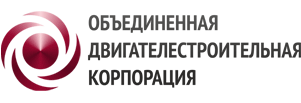 Советом директоров АО «ОДК»Протокол от 30 мая 2016 г. №68Утвержден годовым Общим собранием акционеров АО «ОДК» 29 июня 2016 г.Протокол от 04 июля 2016 г. № 45ГОДОВОЙ ОТЧЁТАкционерного общества «Объединенная двигателестроительная корпорация»
за 2015 годг. МоскваСОДЕРЖАНИЕСОДЕРЖАНИЕ	21.	ОБЩИЕ СВЕДЕНИЯ ОБ ОБЩЕСТВЕ	41.1.	Наименование	41.2.	Контактная информация	41.3.	Сведения о государственной регистрации	41.4.	Штатная численность	41.5.	Реестродержатель	51.6.	Аудитор	51.7.	Сведения о государственной регистрации выпуска обыкновенных акций Общества	51.8.	Структура холдинговой компании	71.9.	Информация обо всех иных формах участии Общества в коммерческих и некоммерческих организациях	82.	ОРГАНЫ УПРАВЛЕНИЯ И КОНТРОЛЯ ОБЩЕСТВА	102.1.	Общее собрание акционеров	102.2.	Совет директоров	119.	Об определении цены (денежной оценки) имущества.	1710. Об одобрении сделки, в совершении которой имеется заинтересованность.	1711. О заключении сделки между АО «ОДК» и ФГУП «ЦИАМ им. П.И. Баранова», стоимость которой превышает 100 000 000 (Сто миллионов) рублей.	1712. О внесении изменений в сделку, стоимость которой на дату совершения превышает 100 000 000 рублей.	1713. Об определении цены (денежной оценки) имущества.	1714. Об одобрении сделки, в совершении которой имеется заинтересованность.	173. Определение цены (денежной оценки) имущества.	234. Об одобрении крупной сделки, договора поручительства заключаемого между АО «ОДК» и Банк ВТБ (ПАО).	232.4. Корпоративный секретарь	322.5. Генеральный директор	322.6. Ревизионная комиссия (ревизор)	332.7. Политика Общества в области вознаграждения и компенсации расходов	332.8. Сведения о соблюдении Обществом Кодекса корпоративного поведения	343.	ДЕЯТЕЛЬНОСТЬ ОБЩЕСТВА	353.1.	Стратегия и положение в отрасли	353.2.	Приоритетные направления деятельности	373.3.	Результаты развития по приоритетным направлениям деятельности	403.4.	Финансово-экономические показатели	403.5.	Использование энергетических ресурсов	454.	РАСПРЕДЕЛЕНИЕ ПРИБЫЛИ ОБЩЕСТВА ПО ИТОГАМ 2014 ГОДА И ВЫПЛАТА ДИВИДЕНДОВ	475.	ПЕРСПЕКТИВЫ РАЗВИТИЯ ОБЩЕСТВА И ОСНОВНЫЕ ФАКТОРЫ РИСКА	485.1.	Перспективы развития Общества	485.2.	Система управления рисками и внутреннего контроля. Основные факторы риска, связанные с деятельностью Общества	496.	СВЕДЕНИЯ О СДЕЛКАХ, СОВЕРШЕННЫХ ОБЩЕСТВОМ  В 2015 ГОДУ	546.1.	Сделки, в совершении которых имеется заинтересованность	546.2.	Крупные сделки	566.3.	Сделки с недвижимым имуществом	57ОБЩИЕ СВЕДЕНИЯ ОБ ОБЩЕСТВЕНаименованиеПолное фирменное наименование Общества на русском языке: Акционерное общество «Объединенная двигателестроительная корпорация».Сокращенное фирменное наименование Общества на русском языке: АО «ОДК».Полное фирменное наименование Общества на английском языке: Joint-stock Company «United Engine Corporation».Сокращенное фирменное наименование Общества на английском языке: JSC «UEC».Контактная информацияМесто нахождения Общества: Российская Федерация, г. МоскваЮридический/почтовый адрес: 105118, г. Москва, пр-т Буденного, д. 16Тел. / факс (495) 797-55-48, 223-64-14Адрес страницы в сети Интернет: http://www.uecrus.com/rus/, http://www.disclosure.ru/issuer/7731644035E-mail info@uecrus.comСведения о государственной регистрацииВ целях приведения в соответствие с Гражданским кодексом Российской Федерации Общество переименовано из Открытого акционерного общества «Объединенная двигателестроительная корпорация», ранее переименованного из Открытого акционерного общества «Управляющая компания «Объединенная двигателестроительная корпорация» (ОГРН 1107746081717 от 10.02.2010 года), которое создано путем реорганизации в форме преобразования и является правопреемником Общества с ограниченной ответственностью «Управляющая компания «Объединенная двигателестроительная корпорация» (ОГРН 1077762728560 от 22.11.2007 года), по всем обязательствам в отношении всех его кредиторов и должников, в акционерное общество «Объединенная двигателестроительная корпорация».Основной вид деятельности: осуществление деятельности по управлению предприятиями авиационной промышленности, а также на предприятиях иных производственных отраслей в пределах, установленных действующим законодательством Российской Федерации.Общество не включено в перечень стратегических акционерных обществ.Штатная численностьПо состоянию на 31.12.2015 – 356 человек.РеестродержательВ соответствии с пунктом 3 статьи 44 Федерального закона от 26.12.1995 г. №208-ФЗ «Об акционерных обществах» и на основании решения Совета директоров АО «ОДК» от 27 декабря 2012 г. (Протокол №15 от 27.12.2012 г.) ведение реестра акционеров осуществляет Акционерное общество «Регистраторское общество «Статус».Местонахождение: г. Москва, ул. Новорогожская, д.32, стр.1.Почтовый адрес: Россия, 109544, г. Москва, ул. Новорогожская, д.32, стр.1.АудиторАудит бухгалтерской отчетности за 2015 год проведен Обществом с ограниченной ответственностью «Группа Финансы» (ООО «ГФ»).Местонахождение (почтовый адрес): 109052, г. Москва, ул. Нижегородская, д.70, стр.2.Сведения о государственной регистрации выпуска обыкновенных акций ОбществаДата государственной регистрации выпуска: 18 мая 2010 года.Регистрационный номер: 1-01-14045-А.Дата государственной регистрации отчета об итогах выпуска ценных бумаг: 18 мая 2010 года.Орган, осуществивший государственную регистрацию: РО ФСФР России в ЦФО.Регистрационный номер дополнительного выпуска ценных бумаг: 1-01-14-045-А-001D от 08 сентября 2011 года.Дата государственной регистрации отчета об итогах дополнительного выпуска ценных бумаг: 23 октября 2012 года номер1-01-14-045-А-001D.Орган, осуществивший государственную регистрацию: ФСФР России.Дата аннулирования индивидуального номера (кода) (001D) дополнительного выпуска эмиссионных ценных бумаг ОАО «ОДК»: 25 февраля 2013 года.Дата государственной регистрации решения о дополнительном выпуске ценных бумаг: 03 июня 2014 года.Регистрационный номер дополнительного выпуска ценных бумаг: 1-01-14-045-А-002D от 03 июня 2014 года.Орган, осуществивший государственную регистрацию решения 
о дополнительном выпуске ценных бумаг: Банк России.02 июня 2015 года Банком России зарегистрированы Изменения в решение о дополнительном выпуске ценных бумаг: 1-01-14-045-А-002D от 03 июня 2014 года.По состоянию на 31 декабря 2015 г., размер уставного капитала Акционерного общества «Объединенная двигателестроительная корпорация» составляет 6 176 915 000 (Шесть миллиардов сто семьдесят шесть миллионов девятьсот пятнадцать тысяч) рублей, общее количество зарегистрированных именных обыкновенных акций номинальной стоимостью 1000 (Одна тысяча) рублей составило 6 176 915 (Шесть миллионов сто семьдесят шесть тысяч девятьсот пятнадцать) штук.Акционерами акционерного общества «Объединенная двигателестроительная корпорация» являются:- Акционерное общество «ОБЪЕДИНЕННАЯ ПРОМЫШЛЕННАЯ КОРПОРАЦИЯ «ОБОРОНПРОМ» (АО «ОПК «ОБОРОНПРОМ») (ОГРН 1027718000221 от 19 июля 2002 года), владеющее обыкновенными именными бездокументарными акциями, регистрационный номер: 1-01-14045-А, в количестве 6 176 914 (Шесть миллионов сто семьдесят шесть тысяч девятьсот четырнадцать) штук, что составляет 99,99998 % от уставного капитала эмитента, а также 69 972 (шестьдесят девять тысяч девятьсот семьдесят две) штуки обыкновенных именных бездокументарных акций, регистрационный номер: 1-01-14045-А-002D, что составляет 65,65610 % голосующих акций эмитента;- Государственная корпорация по содействию разработке, производству и экспорту высокотехнологичной промышленной продукции «Ростех» (Государственная корпорация «Ростех») (ОГРН 1077799030847 от 03.12.2007), являющаяся владельцем обыкновенных именных бездокументарных акций в количестве 3 267 668 (Три миллиона двести шестьдесят семь тысяч шестьсот шестьдесят восемь) штук, что составляет 34,34389 % голосующих акций эмитента;- Общество с ограниченной ответственностью «Центр технологической компетенции «Лопатки газотурбинных двигателей» (ООО «ЦТК Лопатки ГТД» (ОГРН 1127746530273 от 09.07.2012 года), являющееся владельцем обыкновенных именных бездокументарных акций в количестве 1 (Одна) штука, что составляет 0,00001% от уставного капитала эмитента.Структура холдинговой компании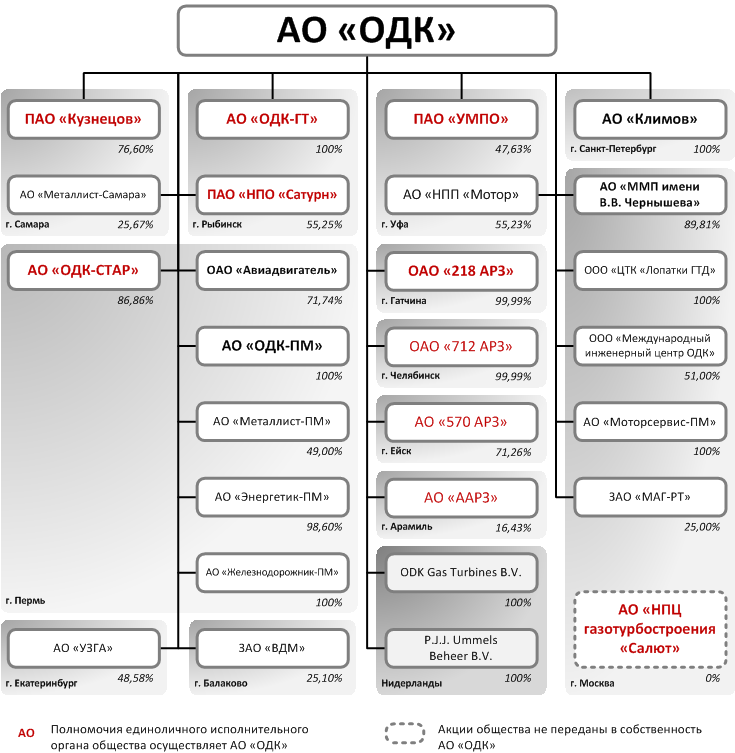 Информация обо всех иных формах участии Общества в коммерческих и некоммерческих организацияхПо состоянию на 31 декабря 2015 года Общество участвует в следующих некоммерческих организациях: 1. Ассоциация производителей «Газоперекачивающего оборудования» и Ассоциация производителей оборудования «Новые технологии газовой отрасли».Обе организации учреждены ОАО «Газпром» соответственно в 2011 и 2012 годах для объединения промышленного потенциала крупнейших российских предприятий в целях консолидации усилий отечественных предприятий в области разработки оборудования и внедрения передовых технологий в сфере добычи, транспортировки и переработки природного газа, формирования единых принципов и требований к организации производственных процессов, стандартизации и унификации оборудования, использованию энергосберегающих технологий на объектах отрасли.Основными задачами вышеуказанных некоммерческих организаций являются: технологическое перевооружение и модернизация производств за счет внедрения энергосберегающих технологий; взаимодействие с органами власти, государственными структурами и крупнейшими заказчиками оборудования в газовой отрасли по вопросам обеспечения стабильного спроса на инновационную продукцию; организация выполнения научно-исследовательских и опытно-конструкторских работ (НИОКР) с целью унификации, улучшения качества и снижения себестоимости оборудования для газовой отрасли; оказание содействия членам Ассоциации в продвижении на рынок оборудования, производимого и поставляемого членами Ассоциации; представление интересов членов Ассоциации на международных конференциях и встречах представителей крупного бизнеса для расширения рынков сбыта продукции газовой отрасли.Членство в указанных организациях отвечает стратегическим целям АО «ОДК» по направлению деятельности дивизиона «Энергетические и промышленные программы» и способствует увеличению объемов поставок промышленных газотурбинных двигателей (ГТД), участию в НИОКР ОАО «Газпром» с целью повышения технико-экономических характеристик и созданию новых образцов промышленных ГТД, получению поддержки Ассоциации при выходе АО «ОДК» на международные рынки, в том числе с учетом вступления России во Всемирную торговую организацию, а также получению оперативной информации от ОАО «Газпром» об изменениях технической политики, перспективных объектах строительства и реконструкции и новых требованиях к технологическому оборудованию для газовой промышленности, включая промышленные ГТД.Участие в Ассоциации предусматривает оплату вступительного взноса в размере 200 000 (двести тысяч) рублей и ежегодных членских взносов в размере 150 000 (сто пятьдесят тысяч) рублей, а в Ассоциации производителей «Газоперекачивающего оборудования» соответственно 100 000 (сто тысяч) рублей и 240 000 (двести сорок тысяч) рублей.2. Ассоциация «Технологическая платформа «Авиационная мобильность и авиационные технологии».Технологическая платформа «Авиационная мобильность и авиационные технологии» (далее - ТП) образована 29 ноября 2010 г. Технологическая платформа является формой реализации частно-государственного партнерства, способом мобилизации возможностей заинтересованных сторон (государства, бизнеса, научного сообщества) и инструментом формирования научно-технической и инновационной политики для поддержания инновационного развития и технологической модернизации российской экономики.Организациями - инициаторами формирования Технологической платформы стали: ФГУП «Центральный аэрогидродинамический институт им. профессора Н.Е. Жуковского» (ФГУП «ЦАГИ»); ФГУП «Центральный институт авиационного моторостроения им. П.И. Баранова» (ФГУП «ЦИАМ им. П.И. Баранова»); ФГУП «Государственный научно-исследовательский институт авиационных систем» (ФГУП «ГосНИИАС»); ФГУП «Государственный научно-исследовательский институт гражданской авиации» (ФГУП «ГосНИИ ГА»).Технологическая платформа «Авиационная мобильность и авиационные технологии» включена в перечень технологических платформ, утвержденный решением Правительственной комиссии по высоким технологиям и инновациям (протокол № 2 от 01.04.2011 г.).Организациями - координаторами Технологической платформы являются: ФГУП «ЦАГИ», ПАО «ОАК» и Государственная корпорация «Ростех».Предмет деятельности Ассоциации является содействие членам Ассоциации в осуществлении научной, научно-технической, инновационной, образовательной, управленческой, информационно-аналитической, консалтинговой, маркетинговой, рекламной деятельности в области авиастроения, авиации, авиационных и авиационно-космических технологий.Размер вступительного взноса в Ассоциацию составляет 50 000,00 рублей. Ежегодный членский взнос определен в сумме 50 000,00 рублей.Учредителями Ассоциации «Технологическая платформа «Авиационная мобильность и авиационные технологии» буду являться: ФГУП «ЦАГИ»; ФГУП «ГосНИИАС»; ФГУП «ЦИАМ им. П.И. Баранова»; ФГУП «ГосНИИ ГА»; ПАО «ОАК»; Государственная корпорация «Ростех»; АО «ОПК «ОБОРОНПРОМ»; АО «Вертолеты России»; АО «ОДК»; ОАО «Концерн «Авиационное оборудование»; ОАО «Концерн «Радиоэлектронные технологии»; ОАО «Аэрофлот»; «МАИ»; «МГТУ им. Н.Э. Баумана»; ФГУП «ВИАМ»; ОАО «МАЦ»; ОАО «Концерн ПВО «Алмаз - Антей».ОРГАНЫ УПРАВЛЕНИЯ И КОНТРОЛЯ ОБЩЕСТВАУставом АО «ОДК» предусмотрена следующая структура:Общее собрание акционеровОбщее собрание акционеров является высшим органом управления, принимающим решения по ключевым для деятельности Общества вопросам.В Обществе действует Положение об общем собрании акционеров (утверждено решением внеочередного общего собрания акционеров Протокол № 38 от 22.10.2015).Годовое общее собрание акционеровГодовое общее собрание акционеров АО «ОДК» состоялось 30 июня 2015 года (Протокол № 36 от 03.07.2015 г.). Повестка дня годового общего собрания акционеров включала следующие вопросы:Об утверждении годового отчета Общества за 2014 год.Об утверждении годовой бухгалтерской отчетности, в том числе отчетов о прибылях и об убытках (счетов прибылей и убытков) Общества за 2014 год.Об утверждении распределения прибыли Общества полученной по результатам финансового года (в том числе о размере, сроке и порядке выплаты (объявлении)) дивидендов по результатам деятельности за 2014 год). Об утверждении положения о ревизионной комиссии Общества.Об избрании членов совета директоров Общества.Об избрании ревизионной комиссии Общества.Об утверждении аудитора Общества.Внеочередные общие собрания акционеровЗа отчетный период в Обществе было проведено 8 (восемь) внеочередных общих собраний акционеров АО «ОДК». Все внеочередные общие собрания акционеров АО «ОДК» организованы по инициативе Совета директоров АО «ОДК». Все решения внеочередных общих собраний выполнены.Совет директоровЧлены Совета директоров Общества избраны на годовом общем собрании акционеров АО «ОДК» 30.06.2015 в количестве 7 (семи) человек. В Обществе действует Положение о Совете директоров (утверждено решением внеочередного общего собрания акционеров Протокол № 38 от 22.10.2015).Состав Совета директоров ОбществаВ течение 2015 года в Обществе состав Совета директоров изменялся 3 раза.Сведения о членах Совета директоров:- Артяков Владимир Владимирович – 1959 года рождения, образование – высшее, окончил в 1986 г. Всесоюзный ордена Трудового Красного Знамени заочный политехнический институт. Инженер-строитель. В 2000 году окончил Российскую академию государственной службы при Президенте РФ по специальности «Юриспруденция». Первый заместитель генерального директора Государственной корпорации «Ростех».- Артюхов Александр Викторович – 1970 года рождения, образование – высшее, окончил в 1996 г. Уфимский авиационный институт имени С. Орджоникидзе. Специальность «Экономика, организация и управление в машиностроении», квалификация «инженер-экономист». Генеральный директор АО «ОДК».- Богинский Андрей Иванович – 1974 года рождения, образование – высшее, окончил в 1996 г. бакалавриат по финансовому менеджменту факультета экономики и управления Нового гуманитарного университета, 2000 г. Дипломатическая академия МИД, специальность «мировая экономика», кандидат экономических наук. Заместитель министра промышленности и торговли Российской Федерации.- Гайдаш Кирилл Андреевич – 02.03.1973 года рождения, образование – высшее, окончил в 1995 году Государственную академию управления им. С. Орджоникидзе по специальности «Информационные системы в управлении». Начальник финансово-экономического департамента Государственной корпорации «Ростех».- Леликов Дмитрий Юрьевич – 1968 года рождения, образование – высшее, окончил в 1992 г. Государственную финансовую академию при Правительстве Российской Федерации, по специальности «Финансы и кредит». Экономист. Окончил Российскую академию государственной службы при Президенте РФ в 1994 году. Кандидат экономических наук. Генеральный директор АО «ОПК «ОБОРОНПРОМ».- Масалов Владислав Евгеньевич – 1970 года рождения, образование – высшее, окончил в 1992 г. Государственную финансовую академию. Специальность «Финансы и кредит». Экономист. Генеральный директор АО «ОДК».- Никитина Екатерина Сергеевна – 1976 года рождения, образование – высшее, окончила в 1999 г. СПб Государственный Университет аэрокосмического приборостроения. Специальность «Информационные системы в экономике». Квалификация: инженер-экономист-исследователь. В 2014 г. окончила Московский государственный юридический университет им. О.Е. Кутафина (МГЮА). Специальность «Юриспруденция». Квалификация: специалист. Советник президента ОАО «АК «Транснефть».- Сердюков Анатолий Эдуардович – 1962 года рождения, образование – высшее, окончил в 1984 году Санкт-Петербургский торгово-экономический университет; специальность «Бухгалтерский учет и анализ в торговле, общественного питания и материально-технического снабжения, квалификация «экономист». В 2001 году окончил Санкт-Петербургский государственный университет по специальности «юриспруденция», квалификация «юрист». 2004 г. кандидат экономических наук. 2006 г. доктор экономических наук.- Слюсарь Юрий Борисович – 1974 года рождения, образование высшее, окончил в 1996 г. Московский государственный университет им. М.В. Ломоносова. Специальность «Юриспруденция». Квалификация: юрист. В 2003 г. - Аспирантура Академии народного хозяйства при Правительстве РФ, кандидат экономических наук. Заместитель министра промышленности и торговли Российской Федерации.- Федоров Алексей Иннокентьевич – 1952 года рождения, образование высшее, окончил в 1974 г. Иркутский политехнический институт. В 1989 г. окончил Бизнес школу Университета штата Оклахома (США). Управляющий директор по авиационным проектам Государственной корпорации «Ростех».- Федоров Кирилл Валерьевич – 1981 года рождения, образование – высшее, окончил Казанский государственный технологический университет, специальность – «Экономика и управление на предприятии», квалификация - экономист. Кандидат экономических наук. 2006 г. – СПб Академия управления и экономики, специальность – менеджмент, квалификация – экономист. Заместитель начальника финансово-экономического Департамента Государственной корпорации «Ростех».Все члены Совета директоров акциями Общества не владели. Члены Совета директоров Общества, систематически не участвующие 
в заседаниях: А.И. Богинский.Сведения о деятельности Совета директоров ОбществаВсего за отчетный период Советом директоров АО «ОДК» было проведено 71 (семьдесят одно) заседание, из которых 68 (шестьдесят восемь) в форме заочного голосования и 3 (три) в очной форме (совместное присутствие).Заседания совета директоров АО «ОДК» в 2015 году: Решения Совета директоров в Обществе выполнены/выполняются.2.3. Специализированные комитеты при Совете директоров Сведения о КомитетахВ Обществе образованы 4 Комитета при Совете директоров АО «ОДК»: Комитет по бюджету, Комитет по Стратегии, Комитет по аудиту, Комитет по кадрам и вознаграждениям.В течение 2015 года в Обществе состав Комитетов по аудиту и бюджету при Совета директоров изменялся 3 раза.Комитет по аудитуВ 2015 году Комитет по аудиту при Совете директоров АО «ОДК» провел 3 (три) заседания.Комитет по аудиту при Совете директоров АО «ОДК» действует на основании Положение о Комитете по аудиту при Совете директоров АО «ОДК» (утверждено решением Совета директоров АО «ОДК», протокол № 13 от 17.09.2015).Комитет по бюджетуВ 2015 году Комитет по бюджету при Совете директоров АО «ОДК» провел 5 (пять) заседаний.Комитет по бюджету при Совете директоров АО «ОДК» действует на основании положения о Комитете по бюджету при Совете директоров АО «ОДК» (утверждено решением Совета директоров АО «ОДК», протокол № 13 от 17.09.2015).Комитет по кадрам и вознаграждениямКомитет по кадрам и вознаграждениям при Совете директоров АО «ОДК» действует на основании положения о Комитете по кадрам и вознаграждениям при Совете директоров АО «ОДК» (утверждено решением Совета директоров АО «ОДК», протокол № 13 от 17.09.2015).Комитет по стратегииВ сентябре 2015 года решением Совета директоров АО «ОДК» утверждено положение о Комитете по стратегии при Совете директоров АО «ОДК» (протокол № 13 от 17.09.2015).По состоянию на 31.12.2015 Комитет по кадрам и вознаграждениям при Совете директоров АО «ОДК» и Комитет по стратегии при Совете директоров АО «ОДК» заседаний не проводили.2.4. Корпоративный секретарьСведения о корпоративном секретаре19 ноября 2014 года решением Совета директоров Общества избран корпоративный секретарь Общества (Протокол № 85 от 19.11.2014).Корнюхин Петр Валерьевич – 1975 года рождения, образование – высшее, окончил в 1997 г. Государственный университет по землеустройству (г. Москва). Специальность: «юриспруденция». Квалификация: Юрист. В 2001 г., окончил Институт законодательства и сравнительного правоведения при Правительстве Российской Федерации, аспирантура. Заместитель руководителя департамента по правовым вопросам и корпоративному управлению Общества.Решением Совета директоров АО «ОДК» 14 мая 2015 года прекращены полномочия корпоративного секретаря П.В. Корнюхина (протокол № 107 от 15.05.2015).14 мая 2015 года решением Совета директоров Общества (протокол № 107 от 15.05.2015) утвержден корпоративный секретарь Общества.Монченко Вячеслав Валерьевич – 1985 года рождения, образование – высшее, окончил в 2008 г. Курский государственный технический университет (г.Курск). Специальность: «юриспруденция». Квалификация: юрист. В Обществе действует положение о корпоративном секретаре АО «ОДК» утвержденное Советом директоров АО «ОДК» (протокол № 13 от 17.09.2015).2.5. Генеральный директорВ соответствии с уставом АО «ОДК» единоличным исполнительным органом является Генеральный директор Общества, который осуществляет руководство текущей деятельностью Общества и подотчетен Совету директоров и общему Собранию акционеров АО «ОДК». Генеральный директор Общества избирается общим собранием акционеров Общества сроком на 3 (три) года.Генеральный директор – Артюхов Александр Викторович - избран на должность общим собранием акционеров 18.07.2015 (Протокол № 37 от 18.07.2015). Вступил в должность генерального директора 18.07.2015.Сведения о генеральном директоре ОбществаАртюхов Александр Викторович - 1970 года рождения.В 1996 году окончил Уфимский авиационный институт имени С. Орджоникидзе по специальности «Экономика, организация и управление в машиностроении», присвоена квалификация инженера-экономиста.C 1998 по 2015 гг. работал на руководящих постах в Уфимском моторостроительном производственном объединении: с ноября 1998г. по июль 2002г. - начальник финансового отдела,с июля 2002г. по август 2003г. - заместитель генерального директора по экономическим вопросам,с августа 2003г. по сентябрь 2005г. - заместитель генерального директора - главный бухгалтер, с сентября 2005г. по март 2006г.- исполнительный директор,с марта 2006г. по июнь 2011г. - генеральный директор,с июля 2011г. по июль 2015г. - управляющий директор,С 18 июля 2015г. - генеральный директор АО «ОДК».Генеральный директор не владел акциями Общества либо его аффилированных лиц.Критерием для определения размера вознаграждения лица, осуществляющего функции единоличного исполнительного органа Общества генерального директора, является Положение об оплате труда и о материальном стимулировании генерального директора головной организации холдинговой компании (интегрированной структуры) Государственной корпорации «Ростех», утвержденное Приказом Государственной корпорации «Ростех» № 161 от 07.08.2015.2.6. Ревизионная комиссия (ревизор)Решением годового общего собрания акционеров АО «ОДК» состоявшемся                       30 июня 2015 года (Протокол № 36 от 03.07.2015 г.), избрана ревизионная комиссия Общества в следующем составе:1. Кузьмич Зоя Владимировна - начальник Департамента финансов АО «ОПК «ОБОРОНПРОМ»;2. Конова Светлана Николаевна - заместитель начальника Департамента управления активами и бюджетирования АО «ОПК «ОБОРОНПРОМ»;3. Рыбинцева Надежда Викторовна - начальник отдела корпоративного управления Департамента управления активами и бюджетирования АО «ОПК «ОБОРОНПРОМ».В Обществе утверждено Положение о ревизионной комиссии АО «ОДК» (протокол общего собрания акционеров Общества от 22.10.2015 № 38). Положением о ревизионной комиссии АО «ОДК» предусмотрено, что по решению Общего собрания акционеров о ревизионной комиссии Общества в период исполнения своих обязанностей могут выплачиваться вознаграждения и (или) компенсироваться расходы, связанные с исполнением своих обязанностей. Размеры таких вознаграждений и компенсаций устанавливаются решением Общего собрания акционеров. С 30.06.2014 до 30.06.2015 контроль за  финансово-хозяйственной деятельностью Общества осуществлял ревизором Общества - Кузьмич Зоя Владимировна - начальник Департамента финансов АО «ОПК «ОБОРОНПРОМ».  По итогам работы Общества за 2014 год, недостатки в работе Общества ревизором выявлены не были.2.7. Политика Общества в области вознаграждения и компенсации расходовПри выплате вознаграждений и компенсаций членам Совета директоров и ревизору Общества, Общество руководствуется утвержденным Советом директоров Положением о вознаграждениях и компенсациях членам Совета директоров (наблюдательного совета) и ревизионной комиссии Общества (далее – Положение) (Протокол № 38 от 22.10.2015г.).Положением о Совете директоров АО «ОДК» предусмотрено, что по решению Общего собрания акционеров членам Совета директоров в период исполнения ими своих обязанностей может выплачиваться вознаграждение по результатам работы. Положением о Совете директоров АО «ОДК» установлен порядок расчета вознаграждения и критерии определения размера вознаграждения. Размеры годового вознаграждения устанавливаются решением Общего собрания акционеров. В 2015 году по решению годового общего собрания акционеров Общества (протокол № 36 от 30.06.2015г.) по итогам 2014 года было выплачено годовое вознаграждение членам Совета директоров и ревизору Общества в размере 5 415 тыс. руб. и 320 тыс. руб. соответственно.2.8. Сведения о соблюдении Обществом Кодекса корпоративного поведения Кодекс корпоративного поведения Обществом не утвержден.В своих отношениях с акционерами Общество руководствуется законодательством Российской Федерации, в том числе Гражданским кодексом Российской Федерации, Федеральным законом «Об акционерных обществах» и Уставом Общества.Совет директоров обеспечивает в строгом соответствии с указанными документами соблюдение законодательства во всех корпоративных действиях Общества, соблюдение законных прав и интересов его акционеров.Общество в соответствии с установленным Банком России порядком осуществляло раскрытие информации в сети Интернет в форме годового отчета Общества, годовой бухгалтерской (финансовой) отчетности Общества, устава Общества, сведений об аффилированных лицах Общества, решения о выпуске (дополнительном выпуске) ценных бумаг Общества, а также дополнительных сведений, предусмотренных главой 8 Положения о раскрытии информации эмитентами эмиссионных ценных бумаг.Обществом неукоснительно соблюдаются установленные права акционеров, в том числе права на предоставление им информации о деятельности Общества и его органов управления. ДЕЯТЕЛЬНОСТЬ ОБЩЕСТВАСтратегия и положение в отраслиАкционерное общество «Объединенная двигателестроительная корпорация» (далее также - ОДК) является ведущей российской промышленной холдинговой компанией, входящей в структуру Государственной корпорации «Ростех».Холдинговая компания Объединенная двигателестроительная корпорация (ОДК) сформирована во исполнение Указа Президента Российской Федерации от 16 апреля 2008 г. № 497 и Распоряжения Правительства Российской Федерации от 04 октября 2008 г. №1446-р с целью консолидации интеллектуального и производственного потенциала отечественного двигателестроения для обеспечения конкурентоспособности продукции российского двигателестроения на мировом рынке.Акционерное общество «Объединенная двигателестроительная корпорация» консолидировало основные активы авиадвигателестроительной отрасли России и в настоящее время объединяет в своем стратегическом контуре все ключевые компетенции в области разработки, производства и послепродажного обслуживания газотурбинных двигателей для гражданской и военной авиации, двигателей для вертолетов, наземных газотурбинных установок для нефтегазовой промышленности и энергетики, ракетных двигателей и морских ГТД. В целях дальнейшего улучшения качества и развития системы послепродажного обслуживания в состав ОДК были интегрированы четыре авиаремонтных завода – АО «ААРЗ», АО «570 АРЗ», 
ОАО «218 АРЗ», ОАО «712 АРЗ». Предприятия группы расположены в Северо-Западном, Центральном, Приволжском, Уральском и Сибирском федеральных округах.За время, прошедшее с момента создания интегрированной структуры, была выстроена прозрачная структура собственности, а также обеспечен необходимый уровень управляемости через передачу ОДК полномочий единоличного исполнительного органа предприятий, что является необходимым условием дальнейшего развития.Миссией ОДК является обеспечение конкурентоспособности российского двигателестроения на внутреннем и мировом рынке.Стратегическими целями ОДК являются:полное выполнение заданий Государственного оборонного заказа и Государственной программы вооружений;поддержание и развитие компетенций во всех основных сегментах: авиадвигателестроение, наземные и морские ГТД, ракетные двигатели;повышение эффективности и обеспечение прибыльности деятельности не позднее 2018 года;обеспечение достаточных ресурсов для реализации перспективных программ и проектов развития.В 2015 году совокупная выручка предприятий Холдинговой компании АО «ОДК» составила 212 млрд. руб.Максимальная допустимая проектная мощность по выпуску продукции Холдинговой компании АО «ОДК» в существующих условиях производственно-технологической базы  2 700 ед. (величина экспертная усредненная по типоразмерам двигателей с учетом новых и ремонтируемых изделий);Фактическая загрузка мощностей Холдинговой компании АО «ОДК» в 2015г. составила приблизительно 95% от максимального значения.Основные направления деятельностиДля реализации стратегии Корпорации реализуются следующие группы мероприятий:Финансовое оздоровление, направленное на сокращение «токсичной» задолженности предприятий Холдинговой компании АО «ОДК», обеспечение платежеспособности и финансовой устойчивости, сокращение излишних затрат.Развитие портфеля продуктов и услуг, включающее мероприятия по разработке, освоению производства, выводу на рынок новых/перспективных продуктов; реструктуризации/сворачиванию неэффективных продуктовых программ; оптимизации продуктовой линейки наземных ГТУ; развитие партнерских программ и сервиса.Организационная трансформация, направленная на формирование эффективной управленческой структуры ОДК и постепенный переход к программной системе управления Корпорацией; повышение эффективности управления финансовыми ресурсами Корпорации; завершение решения корпоративных вопросов.Развитие производственной системы, предполагающее развитие производственной кооперации, специализацию и компактизацию площадок, повсеместное внедрение и применение технологий бережливого производства, развитие аутсорсинга и централизацию управления цепочками поставок.Развитие системы разработки, направленное на повышение управляемости, результативности и экономической эффективности разработок и предполагающее последовательную централизацию функций НИОКР, развитие специализации, внешней и внутренней кооперации конструкторских бюро (КБ), повышение операционной интеграции КБ и производственных площадок, реализацию комплексного плана НИР и создания НТЗ.Основные конкуренты Общества в отрасли. Доля Общества на соответствующем сегменте рынкаАО «ОДК» является одной из ведущих авиадвигателестроительных компаний мира и занимает лидирующее положение на рынке силовых установок для российских самолетов и вертолетов. Основные зарубежные компании – конкуренты отрасли, выпускающие аналогичную продукцию, – General Electric (США), Rolls-Royce (Великобритания), Pratt&Whitney (США), Snecma (Франция), Honeywell (США), Turbomeca (Франция), Мотор-Сич (Украина).В сегменте боевой, учебной и дальней авиации АО «ОДК» занимает монопольное положение на внутреннем рынке, обеспечивая 100% потребностей в двигателях для самолетов Су-27/30/34/35, ПАК ФА, МиГ-29/35, Як-130 и др. Также продукция Холдинга по линии ОАО «Рособоронэкспорт» поставляется на зарубежные платформы, в т.ч. двигатели АЛ-31ФН для самолетов J-10, двигатели РД-93 для самолетов JF-17 разработки китайской корпорации AVIC, двигатели АЛ-55И для самолетов HJT-36 разработки индийской корпорации HAL.На рынке гражданской и транспортной авиации АО «ОДК», дочерние и совместные предприятия (в т.ч. PowerJet) поставляют двигатели для 100% выпускаемых в России самолетов SSJ100, Ту-204, Ил-76МД-90А. Двигатели Д-30КП2 экспортируются в КНР для использования на транспортных самолетах. АО «ОДК» в соответствии со Стратегией развития до 2025 г. ведет работу по расширению линейки двигателей для гражданской авиации, в т.ч. ПД-14 для самолета МС-21 и перспективного двигателя для российско-китайского широкофюзеляжного самолета.В 2015 году начались летные испытания двигателя ПД-14 в составе летающей лаборатории, которые подтвердили заявленные технические характеристики и стали первым шагом на пути к сертификации и последующей эксплуатации на самолетах 
МС-21.По вертолетным двигателям предприятия АО «ОДК» выполняют 100% поставок силовых установок в рамках ГОЗ для вертолетов Ми-8/17, Ми-28, Ми-35, Ка-52, Ка-27, Ка-31 и др. По экспортным и коммерческим поставкам вертолетных двигателей прямым конкурентом Холдинга является компания «Мотор Сич», производящая двигатели ТВ3-117 разработки ОАО «Климов».Ракетные двигатели производства АО «ОДК» (РД-107А/РД-108А и НК-33) установлены на I-е и II-е ступени всех ракет-носителей типа «Союз» и Антарес, которые являются самыми надежными в мире. В настоящее время жидкостные ракетные двигатели производства АО «ОДК» являются единственными ЖРД, применяемыми для РН с пилотируемыми космическими аппаратами.Основными конкурентами общества на внутреннем рынке промышленных ГТД в сегменте мощности 2,5 – 25 МВт являются: Solar Turbines (США), Siemens (ФРГ), General Electric (США), ГК НПКГ «Зоря-Машпроект» (Украина), ЗАО «РЭП Холдинг» (Россия), ОАО «КМПО» (Россия).Приоритетные направления деятельностиДвигателестроение, перспективы развития ОбществаВ условиях высокой рыночной неопределенности и ограниченного потенциала роста повышение эффективности и внутренняя оптимизация являются основными ресурсами для улучшений и основными задачами развития Корпорации. Только при реализации масштабного комплекса мер по оптимизации и снижению затрат Корпорация может рассчитывать на выход на прибыльность и финансовую устойчивость и обеспечение конкурентоспособности продукции по цене.Приоритетные направления развития Общества предполагают удержание лидерских позиций на внутреннем и мировом рынках продукции военного назначения, укрепление позиций на внутреннем рынке гражданских авиационных и вертолетных двигателей и продвижение на соответствующие мировые рынки (в составе российских самолетов и вертолетов), выход на мировой рынок поставок компонентов двигателей 2-4 уровня кооперации, усиление позиций на внутреннем рынке продукции для энергетики и транспортировки газа, развитие в сегментах морских ГТД, короткоресурсных ГТД, ракетных двигателей. На этих рынках будет поддерживаться и развиваться (за счет вывода новых продуктов) следующий продуктовый ряд:двигателей для тяжелой боевой авиации (в т.ч. вывод на рынок двигателя для ПАК ФА)двигателей для легкой боевой авиации (в т.ч. повышение ресурса и усиление рыночных позиций двигателя РД-33МК);двигателей для учебно-боевой авиации (в т.ч. повышение ресурса и усиление рыночных позиций двигателя АИ-222-25);двигателей для стратегической авиации (в т.ч. восстановление производства двигателя НК-32 и создание силовой установки для ПАК ДА);двигателей для военно-транспортной авиации (в т.ч. увеличение объёмов выпуска двигателей ПС-90А-76, создание двигателя для МТС, создание двигателя для ЛВТС);двигателей для гражданской авиации (в т.ч. вывод на рынок двигателя нового поколения ПД-14, развитие поставок и сервиса двигателя SaM-146);компонент двигателей гражданской авиации (по кооперации с зарубежными компаниями);двигателей для вертолетной техники (в т.ч. создание Перспективного вертолетного двигателя и импортозамещение двигателей украинского производства);наземных установок для энергетики и газоперекачивающих установок (в т.ч. оптимизация линейки продуктов и развитие пэкиджа двигателей);развитие двигателестроения в других сегментах (морские ГТД, в том числе импортозамещение двигателей украинского производства, короткоресурсные ГТД, ракетные двигатели).Ключевые события Общества в 2015 году (по производственной части):В марте 2015 г. в АО «Климов» собрано 2 двигателя ВК-2500 с использованием российских комплектующих, изготовленных на предприятиях Корпорации для проведения квалификационных испытаний. Квалификационные испытания были успешно проведены. После проведения квалификационных испытаний Минобороны России утверждены регламентирующие документы, подтверждающие начало серийного изготовления двигателей на предприятиях Корпорации. Предприятиями кооперации (АО «Климов», ПАО «УМПО», АО «ММП им. В.В. Чернышева), входящих в контур управления АО «ОДК», начато полномасштабное производство деталей и сборочных единиц двигателей ВК-2500, с последующей их сборкой и отгрузкой заказчикам.В июле 2015 года завершены опытно-конструкторские работы по двигателю ТВ7-117В разработки АО «Климов», по итогам которых получен сертификат типа АР МАК в соответствии требованиями авиационных правил (АП-33).Начато серийное производство двигателей в кооперации на предприятиях                       АО «ОДК» в интересах АО «Вертолеты России».В соответствии с решением Минпромторга России организованы работы по постановке на производство и дальнейшее изготовление дизель-газотурбинных агрегатов на ПАО «НПО «Сатурн», входящим в контур управления АО «ОДК». В 2015 году заключен договор на изготовление дизель-газотурбинных агрегатов для дальнейшей поставки в ОАО «СЗ «Северная верфь».Осуществлена подготовка производства. Выполненяются опытно-конструкторские работы по двигателям морской тематики.Выполнены заключительные этапы постановки на серийное производство изд. 64М в ПАО «НПО «Сатурн» и обеспечены серийные поставки специзделий в полном объеме в интересах с ОАО «Корпорация «Тактическое ракетное вооружение».Согласно «Стратегии развития АО «ОДК» на период до 2025 года» в целях повышения эффективности и качества производства авиационных двигателей, а также безусловного выполнения обязательств по ГОЗ в 2015 г. начата работа по организации дублирующего производства двигателей РД-33 всех модификаций на ПАО «УМПО»              (в кооперации с предприятиями АО «НПЦГ «Салют» и ОАО «НФМЗ»). Реализация проекта позволит гарантировать исполнение всех контрактных обязательств по двигателям семейства РД-33, снизить себестоимость изготовления двигателей, повысить качество выпускаемой продукции.6. В 2015 году ОАО «Авиадвигатель» совместно с ФГУП «ЦИАМ ом.                          П.И. Баранова провело испытания малоэмиссионной камеры сгорания в составе газогенератора двигателя ПС-90ГП-2 мощностью 16 МВт. Данная камера сгорания позволит обеспечить соответствие экологических характеристик промышленных двигателей серии «ПС», разработки ОАО «Авиадвигатель» и производства АО «ОДК-ПМ», современным мировым требованиям (NOX<50 мг/м3; CO < 100 мг/м3).7. В результате работ, проведенных ПАО «УМПО», АО «НПП «Мотор», ОКБ им. А.Люльки и АО «ОДК», по повышению надежности и качества изготовления двигателя АЛ-31СТ руководством ПАО «Газпром» в 2015 году принято решение о снятии ограничений на использование указанного типа двигателей на объектах газового холдинга.8. Малоэмиссионная камера сгорания двигателя НК-36СТ, разработанная ПАО «Кузнецов», установлена на компрессорную станцию «Тольяттинская» ООО «Газпром трансгаз Самара» для прохождения опытно-промышленной эксплуатации. Данная камера сгорания обеспечивает выбросы NOX<50 мг/м3, что соответствует перспективным мировым требованиям.Результаты развития по приоритетным направлениям деятельности Приоритетными направлениями деятельности АО «ОДК» в 2015 году были:- выполнение государственного оборонного заказа,- развитие системы послепродажного обслуживания,- разработка и утверждение стратегии развития, программы финансового оздоровления,- реализация мероприятий стратегии развития (1-й этап).В 2015 г. продолжился процесс централизации операционных функций в АО «ОДК»: - завершен процесс централизации продаж газотурбинных двигателей наземного применения и услуг по их капитальному ремонту;- авиаремонтные заводы интегрированы в систему планирования ремонтов;- запущен проект централизованного управления закупками;- ведутся проекты по развитию производственной системы;- разработана система трансфертного ценообразования;- запущен проект управления инвестициями;- запущен проект управления финансовыми потоками, источниками финансирования и корпоративным казначейством;- начата работа по проекту управленческого учета и бюджетирования.Финансово-экономические показателиФинансовые результаты деятельностиПо итогам 2015 года АО «ОДК» получена выручка от реализации продукции, работ, услуг в размере 28 028 млн. руб., чистая прибыль в размере 435 млн. руб.В 2015 г. сохраняются тенденции роста выручки от реализации продукции                          и валовой прибыли. Выручка в 2015 г. увеличилась на 25% относительно 2014 г., валовая прибыль повысилась на 41%. Основными факторами роста выручки являются: увеличение объемов работ по заказным НИОКрам, выполнение контракта по сервисному обслуживанию двигателей для самолетов фронтовой авиации, авиации ВМФ, авиации ПВО и учебно-тренировочных самолетов, рост объемов капитального ремонта двигателей по ТЭК. Рост коммерческих расходов составил 171% к 2014 г., рост общехозяйственных расходов – 115%. Рост расходов обусловлен в основном ростом ФОТ и начислений на ФОТ в результате роста численности персонала. Рост персонала явился следствием продолжающегося процесса централизации операционных функций в АО «ОДК»                        и необходимостью совершенствования организационной структуры Общества                             и приведения ее в соответствие стоящим задачам повышения эффективности                            и конкурентоспособности интегрированной структуры. Также увеличились такие расходы как: расходы на страхование, на охрану, IT-расходы, командировочные расходы. Несмотря на рост накладных расходов, прибыль от продаж по итогам 2015 года увеличилась до уровня 514 млн. руб.Чистая прибыль сократилась на 30% относительно 2014 г. и составила 435 млн. руб. Снижение чистой прибыли произошло в результате: сокращения объема дивидендов полученных АО «ОДК» от ДЗО на 199 млн. руб., отрицательного сальдо по прочим доходам/расходам из-за курсовых разниц и создания резерва под обесценение финансовых вложений.Структура активовСтоимость активов АО «ОДК», отражающих экономические ресурсы предприятия, в 2015 году увеличилась до 113 998 млн. руб. с 87 885 млн. руб. в 2014 году.Общая стоимость внеоборотных активов АО «ОДК», являющихся результатом долгосрочных (более 1 года) вложений предприятия, составила по состоянию на конец 2015 года 96 518,9 млн.руб. (84 % от общей стоимости активов Общества). Величина оборотных активов АО «ОДК», обеспечивающих непрерывную текущую деятельность Общества, составила по итогам 2015 года 17 479 млн. руб. или 16 % общей стоимости активов.В структуре внеоборотных активов 99,9% занимают долгосрочные финансовые вложения (акции предприятий ДЗО и сумма выданных займов предприятиям-исполнителям на финансирование работ по созданию ПД-14), доля основных средств составляет лишь 0,1%.В структуре оборотных активов основную долю (84%) занимает дебиторская задолженность, 11% составляют краткосрочные финансовые вложения, 5% - денежные средства.Динамика дебиторской задолженностиДебиторская задолженность на протяжении последних 3-х лет увеличивается, основной фактор роста – заключение новых договоров и рост авансирования соисполнителей по контрактам (по контракту на выполнение работ по сервисному обслуживанию самолетов ПАО «ОАК» и продаж дивизиона «Энергетические и промышленные программы»). В структуре дебиторской задолженности в каждом периоде основную долю занимают авансы выданные.Структура пассивовПассив баланса, отражающий право собственности на экономические ресурсы Общества и состоящий из собственного капитала и обязательств перед кредиторами, составил по итогам деятельности в 2015 году 113 998 млн. руб., в том числе:Собственный капитал в размере 86 178 млн. руб., образованный за счет уставного (6 176,9), добавочного (54 430,0), резервного капиталов (153,6), а также накопленной прибыли от осуществления хозяйственной деятельности в размере 1 149,78 млн. руб. и инвестиций, полученных от акционеров в связи с увеличением уставного капитала (до регистрации изменений в учредительных документах) в размере 24 268 млн.руб.Обязательства АО «ОДК» составляют по состоянию на 31.12.2015 – 27 819,5 млн. руб. и сформированы на 49 % за счет кредиторской задолженности, на 51% за счет заемных средств.Динамика пассивовОсновной рост пассивов в 2015 г. на 24 578 млн. руб. приходится на раздел «Капитал и резервы» за счет получения средств господдержки от Государственной корпорации «Ростех» в размере 21 000 млн. руб., а также внесения акционерами акций авиаремонтных заводов на сумму 2 759 млн. руб.В структуре краткосрочных обязательств основное увеличение происходит по статье «Заемные средства» на 3 316 млн. руб. в основном за счет перевода части долгосрочных обязательств в раздел краткосрочных.Кредиторская задолженность в динамике увеличивается, рост происходит по расчетам с контрагентами группы ОДК.Чистый долгЧистый долг – сумма заемных обязательств, скорректированных на величину денежных средств. За период 2013-2015 гг. чистый долг увеличивается, основная причина роста – привлечение целевых средств для финансирования проекта по созданию двигателя ПД-14.Чистые активыЧистые активы АО «ОДК» по данным бухгалтерской отчетности составляли:- на 31.12.2015 г. 86 178 357 тыс. руб. - на 31.12.2014 г. 61 601 305 тыс. руб.- на 31.12.2013 г. 61 050 434 тыс. руб.В 2015 г. рост чистых активов произошел в основном за счет получения средств господдержки от Государственной корпорации «Ростех» в размере 21 000 млн. руб., а также внесения акций АРЗ на 2 759 млн. руб.Использование энергетических ресурсовЗатраты Общества на приобретение энергетических ресурсов, тыс. руб.РАСПРЕДЕЛЕНИЕ ПРИБЫЛИ ОБЩЕСТВА ПО ИТОГАМ 2014 ГОДА И ВЫПЛАТА ДИВИДЕНДОВВ рамках исполнения приказа Государственной корпорации «Ростех» № 230 от 17.12.2013 г. Советом директоров АО «ОДК» 27.02.2014 г. утверждено Положение о принципах распределения и использования чистой прибыли. В соответствии с данным положением было подготовлено предложение о распределении чистой прибыли по итогам 2014 г. и на годовом общем собрании акционеров АО «ОДК», состоявшемся 30.06.2015 г., были приняты следующие решения:- направить на выплату дивидендов 120 033 тыс. руб.;- направить в резервный фонд отчисления в размере 31 095 тыс. руб.;- вознаграждения членам Совета директоров Общества в сумме 5 414 тыс. руб.;- выплатить 320 тыс. руб. в качестве вознаграждения ревизору Общества;- направить на финансирование мотивационных и социальных программ 5 796 тыс. руб.;- направить на финансирование благотворительных программ 2 073 тыс. руб.;- направить на финансирование инвестиционных проектов и оборотного капитала 457 177 тыс. руб.В 2014г. дивиденды начислены и выплачены в полном объеме, начислено и выплачено вознаграждение ревизору Общества и членам Совета директоров обществ в полном объеме, увеличен резервный фонд на сумму 31 095 тыс. руб. В составе нераспределенной прибыли отражены проводки по направлению прибыли на финансирование благотворительных, мотивационных и социальных программ, а также на финансирование текущей деятельности и инвестиционных проектов в соответствии с принятыми решениями годового общего собрания акционеров Общества. ПЕРСПЕКТИВЫ РАЗВИТИЯ ОБЩЕСТВА И ОСНОВНЫЕ ФАКТОРЫ РИСКАПерспективы развития ОбществаВозможными направлениями развития Общества с учетом тенденций рынка и потенциала организаций Общества являются:1. Военный сегмент: ― усовершенствование боевых двигателей 4++ и создание двигателей 5 поколения для нужд МО, и их успех на экспортных рынках; ― развитие боевых двигателей для легких и учебно-боевых самолетов; ― развитие современной системы ППО в рамках лицензии ФСВТС;― высокий рыночный потенциал поставок ПС-90А по ГОЗ и ВТС. 2. Гражданский сегмент: ― увеличение поставок SaM146 на самолет SSJ-100, с быстро увеличивающейся долей в сегменте региональной авиации; ― поставки ПД-14 на самолеты российского производства; ― выход на мировой рынок компонентов в роли поставщика 2-4 уровня. 3. Наземные ГТУ: ― поставки ГТУ ОДК для ремоторизации линейной части ГТС РФ; ― поставки ГПА и ГТЭС для мегапроектов ПАО «Газпром» (таких как Сила Сибири); ― увеличение доли на внутреннем рынке энергетических ГТУ; ― увеличение экспортных поставок в развивающиеся страны; ― увеличение доли пэкиджирования собственной продукции. 4. Вертолетные двигатели: ― локализация производства двигателей в условиях роста спроса на гражданские вертолеты, по ГОЗ, ВТС; ― участие в проекте перспективного среднего/скоростного вертолета. Инвестиции, участие в проектах ФЦП.АО «ОДК» реализуется проект по созданию совместного предприятия с General Electric. Проект предполагает строительство в Ярославской области завода по производству и дальнейшей реализации высокоэффективных промышленных газовых турбин. Турбины предназначены для удовлетворения растущего спроса на среднеразмерные энергоблоки для проектов комбинированного производства тепловой и электрической энергии. Создание СП помимо передачи технологий компанией GE будут способствовать развитию локальной цепочки поставок и с течением времени производству комплектующих на территории России. Объем инвестиций (по оплате) в 2015г. составил 668 млн.руб.АО «ОДК» принимает участие в реализации мероприятий федеральной целевой программы «Развитие оборонно-промышленного комплекса Российской Федерации на 2011-2020 годы». В рамках ФЦП в 2015 году АО «ОДК» своевременно введены в эксплуатацию объекты капитального строительства. Оформлены госгарантии РФ под привлеченные целевые кредитные средства, привлечено дополнительное бюджетное финансирование по мероприятиям программы.  Срывов выполнения обязательств ФЦП в 2015 году не было.Система управления рисками и внутреннего контроля. Основные факторы риска, связанные с деятельностью ОбществаСистема управления рисками направлена на понимание и управление всеми рисками через процесс их выявления, оценки и контроля.Приказом генерального директора АО «ОДК» от 30.09.2014 № 194 в обществе утверждена политика управления рисками АО «ОДК», в соответствии с утвержденной политикой, ответственность по управлению рисками в АО «ОДК» возложена на генерального директора и заместителей генерального директора  АО «ОДК».К компетенции Комитета относятся вопросы, касающиеся:надзора за системой внутреннего контроля, аудита и управления рисками;обеспечения соблюдения нормативно-правовых требований и информирования единоличного исполнительного органа (далее – ЕИО) о нарушениях в этой области;надзора за бухгалтерской (финансовой) отчетностью;иных вопросов по решению Совета директоров в пределах его компетенции.Система управления рисками в АО «ОДК» имеет своей целью уменьшить негативное влияние факторов и событий, с которыми сталкивается организация в процессе деятельности.Управление рисками в рамках соответствующего бизнес-процесса: каждое направление в рамках своей компетенции (производство, финансы и т.д.) отслеживает возможные/реализовавшиеся риски и принимает действия для контроля, смягчения,  устранения и недопущения рисков;При возникновении новых проектов рассматриваются возможные риски проекта и закладываются возможные реакции, минимизирующие риски.Система управления рисками зафиксирована в корпоративных политиках:Политике управления рисками АО «ОДК» и положениях по функциональным направлениям/департаментам;Стандарте организации по управлению проектными рисками.В 2015 году система управления рисками и внутреннего контроля претерпевает изменения.В 2015 году в Обществе создано структурное подразделение по внутреннему аудиту (далее – Департамент), ответственный за формализацию системы внутреннего контроля, периодическое тестирование контролей, отслеживание рисков и формализацию системы действий в ответ на реализацию рисков.Департамент подотчетен Совету директоров Общества в лице комитета по аудиту при Совете директоров Общества и отвечает за мониторинг системы внутреннего контроля, управление рисками Общества. Руководитель Департамента подчиняется генеральному директору Общества.В рамках создания Департамента планируется, что в дочерних компаниях                    АО «ОДК» создаются подразделения, отвечающие за управление рисками и внутренний контроль, которые будут функционально подчиняются Департаменту внутреннего аудита Общества.Правовые рискиАО «ОДК» осуществляет свою деятельность в соответствии с действующим российским законодательством с учетом обязательных для исполнения норм международного права. Общество в полной мере соблюдает все требования законодательства, в том числе гражданского, валютного, таможенного и трудового. Общество своевременно уплачивает все налоги, государственные пошлины и иные платежи, отслеживает позицию регулирующих органов по вопросам, допускающим неоднозначное толкование. Риски, связанные с продлением сроков действия предоставленных АО «ОДК» разрешений и лицензий также незначительны и не оказывают существенного влияния на деятельность Общества. Обществом оформлены все необходимые лицензии для осуществления основных видов деятельности, при необходимости проводятся мероприятия по продлению сроков действия лицензий и разрешений. Кроме того, Общество выступает в качестве ответчика в судебных делах                            о взыскании в пользу:1. ПАО «Вторая генерирующая компания оптового рынка электроэнергии» убытков по договору №ОГК6-01/07-0512 от 10.04.2007 года в размере 411 079 600 руб. 00 коп. (соответчик - ПАО «НПО «Сатурн»);2. ФГУП «НИИСУ» задолженности по договору от 31.07.2014 № 4229/228                            в размере 1 298 000 рублей и неустойки в размере 590.590 рублей.С большой долей вероятности, в исковых требованиях к АО «ОДК» в первом случае будет отказано (ненадлежащий ответчик). Во втором случае, с большой долей вероятности требования ФГУП «НИИСУ» будут удовлетворены. Однако, в случае удовлетворения исковых требований, данные обстоятельства не повлияют существенным образом на финансовое состояние Общества. Финансовый рискФинансовые активы Общества включают финансовые вложения, торговую дебиторскую задолженность и денежные средства. Финансовые обязательства Общества включают кредиторскую задолженность, а также кредиты и займы, привлекаемые для финансирования текущей и инвестиционной деятельности Общества.При привлечении финансовых ресурсов АО «ОДК» руководствуется следующими принципами:- обеспечение адекватности структуры привлеченных ресурсов структуре выручке АО «ОДК» по срокам, видам валют;- минимизация издержек АО «ОДК», связанных с привлечением ресурсов, за счет оперативной актуализации процентной ставки, а также привлечения долгосрочного фондирования под фиксированную ставку. Резервы на возможные потери по финансовым вложениям сформированы в объеме адекватном уровню принимаемых рисков.В процессе своей деятельности Общество в различной степени подвержено валютному риску, риску изменения процентной ставки, кредитному риску, риску ликвидности.Валютный рискОбщество не подвержено значительному воздействию валютного риска, поскольку не имеет кредитов и займов в иностранной валюте, все возникающие в процессе деятельности АО «ОДК» требования и обязательства в иностранной валюте полностью сбалансированы по объему и сроку, а операции в иностранной валюте с контрагентами Общества несущественны.Процентный риск Процентный риск – вероятность уменьшения прибыли при увеличении процентной ставки по кредитным средствам.Основной задачей управления процентным риском является минимизация отрицательного воздействия колебаний рыночных процентных ставок на финансовый результат АО «ОДК».С целью минимизации процентного риска АО «ОДК» проводит ряд мероприятий,   в том числе:- Общество пересматривает процентные ставки по привлеченным ресурсам                        в случае снижения на денежном рынке уровня процентных ставок на банковские кредиты.- на регулярной основе проводит работу по мониторингу действующих процентных ставок на финансовом рынке, предусматривает в кредитных договорах и договорах займа не облагаемое комиссиями досрочное погашение обязательств в случае не благоприятной для заемщика конъюнктуры финансового рынка.- Совет директоров Общества регламентирует максимальную ставку привлечения- Осуществляется привлечение денежных средств с применением инструментов господдержки, в том числе субсидирование, государственные гарантии Российской Федерации.АО «ОДК» ведется эффективная работа по управлению временно свободными денежными ресурсами, путем применения к расчетным счетам АО «ОДК» особых (выгодных) условий функционирования, с применением автоматизированных продуктов банков, позволяющих в режиме реального времени получать актуальную информацию об остатках на расчетных счетах. Таким образом, АО «ОДК» частично нивелирует негативные последствия изменений на финансовых рынках.АО «ОДК» не совершает спекулятивных операций с целью получения процентного/курсового дохода, соответственно АО «ОДК» не подвержено риску снижения финансового результата вследствие изменения уровня процентных ставок, рыночных цен или курсов валют по активным и пассивным операциям.Процентный риск для Общества является умеренным.Кредитный риск Кредитный риск – возможность получения финансовых убытков в результате неспособности выполнения контрагентами договорных обязательств. Эффективное управление кредитными риском является одной из основных задач финансовых служб АО «ОДК». С целью минимизации финансовых убытков, связанных с неплатежеспособностью контрагентов, АО «ОДК» стремится:- заключать договоры с надежными контрагентами, избегая сотрудничества с контрагентами испытывающими серьезные финансовые трудности;- внедрять предоплатную систему расчетов и/или аккредитивную схему в текущие договоры;- использовать различные инструменты обеспечения (залог денежных средств, банковские гарантии, поручительства и т.д.)- осуществлять постоянный мониторинг просроченных платежей контрагентов с целью недопущения образования своевременно непогашенных обязательств контрагентов.По состоянию на 31.12.2015 по результатам инвентаризации дебиторской задолженности и выданных займов общая сумма резерва по сомнительным долгам составила 2 240,8 тыс.руб.В целях ограничения уровня кредитного риска, принимаемого Обществом при размещении временно свободных денежных средств Правлением Государственной корпорации «Ростех» утверждены уполномоченные для взаимодействия банки и банки-партнеры, а также определены критерии отбора кредитных организаций для сотрудничества и утверждены основные принципы взаимодействия Общества с кредитными организациями. Общество не проводит операции в банках, не соответствующих требованиям Постановления Правительства РФ № 1080 от 21.12.11г. «Об инвестировании временно свободных денежных средств государственной корпорацией, государственной компанией».Перед принятием кредитного риска Обществом проводится комплексная оценка: анализ деятельности и финансово-экономическое состояние потенциального дебитора, уровень обеспеченности планируемой сделки. Риск ликвидностиРиски ликвидности – вероятность получения финансовых убытков вследствие неисполнения платежей по имеющимся обязательствам в связи с несовпадением потоков поступлений и платежей денежных средств по срокам. К этим же финансовым потерям необходимо относить недополученную прибыль, связанную с отвлечением ресурсов для поддержания ликвидности.В АО «ОДК» организована эффективная система управления риском ликвидности, которая позволяет ограничить риск на приемлемом уровне, то есть на уровне, не угрожающем финансовой устойчивости АО «ОДК» и интересам кредиторов и контрагентов, и тем самым способствующем повышению стабильности и надежности АО «ОДК» как бизнес-партнера.АО «ОДК» управляет риском ликвидности методом прогнозирования потоков платежей, оценки разрывов ликвидности (анализ структуры доходных и расходных договоров в части сбалансированности по срокам оплаты). При управлении риском ликвидности АО «ОДК» руководствуется принципом поддержания объема ликвидных резервов на достаточном уровне, сопоставления сроков погашения финансовых обязательств со сроками поступления денежных потоков от финансовых активов, поддержания открытых кредитных лимитов на уровне, соответствующем результатам стресс-тестирования риска ликвидности.СВЕДЕНИЯ О СДЕЛКАХ, СОВЕРШЕННЫХ ОБЩЕСТВОМ 
В 2015 ГОДУСделки, в совершении которых имеется заинтересованностьАпрель1. Советом директоров Общества одобрена сделка, в совершении которой имеется заинтересованность – заключение между акционерным обществом «Объединенная двигателестроительная корпорация» (Поручитель) и открытым акционерным обществом «ТРАНСКАПИТАЛБАНК» (Кредитор) Договора поручительства № 99-2015/ДП/1 в качестве обеспечения обязательств открытого акционерного общества «Наро-Фоминский машиностроительный завод» (Заемщик) по Договору о предоставлении кредита.В результате совершения вышеуказанной сделки, между открытым акционерным обществом «ТРАНСКАПИТАЛБАНК» и открытым акционерным обществом «Наро-Фоминский машиностроительный завод» заключен Договор о предоставлении кредита.Негативных последствий от совершения вышеуказанной сделки не выявлено.2. Советом директоров Общества одобрены сделки, в совершении которой имеется заинтересованность: - заключение между АО «ОДК» (Заказчик) и ФГУП «НПЦ газотурбостроения «Салют» (Исполнитель, Выгодоприобретатель) Дополнительного соглашения №2                        к Договору №1234и-62 от 22 августа 2014 года на выполнение СЧ НИР, шифр «Демонстратор ПД-1-Салют»; - заключение между АО «ОДК» (Заказчик) и ФГУП «НПЦ газотурбостроения «Салют» (Исполнитель, Выгодоприобретатель) Дополнительного соглашения №2                       к Договору №1353и-102 от 08 августа 2014 года на выполнение СЧ НИР, шифр «Демонстратор ПД-1-Салют-НИИД».В результате совершения вышеуказанных сделок, между АО «ОДК» и ФГУП «НПЦ газотурбостроения «Салют» заключены Дополнительные соглашения.Негативных последствий от совершения вышеуказанной сделки не выявлено.ОктябрьСоветом директоров Общества одобрена сделка, в совершении которой имеется заинтересованность, - заключение между АО «ОДК» и ОАО «Сбербанк России» Договора поручительства в качестве обеспечения исполнения обязательств АО «ААРЗ» по Договору об открытии возобновляемой кредитной линии №90735 от 31.07.2015                   с ОАО «Сбербанк России».В результате совершения вышеуказанной сделки, между АО «ААРЗ»                                      и ОАО «Сбербанк России» заключен Договор о предоставлении кредита.Негативных последствий от совершения вышеуказанной сделки не выявлено.Ноябрь1. Советом директоров Общества одобрена сделка, в совершении которой имеется заинтересованность, - заключение Дополнительного соглашения № 4 к Контракту от 28.10.2014г. №МС-0419/09/2014 на выполнение работ по сервисному обслуживанию самолетов фронтовой авиации, военно-транспортной, дальней авиации, авиации ВМФ, авиации ПВО и учебно-тренировочных самолетов, в части авиадвигателей морской авиации между АО «ОДК» (далее - Заказчик) и АО «НПЦ газотурбостроения «Салют», (Исполнитель) в целях выполнения государственного оборонного заказа в рамках исполнения государственного контракта от 27 августа 2013г. № Р/4/1/6-13-ДОГОЗ на выполнение работ по сервисному обслуживанию самолетов фронтовой авиации, военно-транспортной, дальней авиации, авиации ВМФ, авиации ПВО и учебно-тренировочных самолетов, в части авиадвигателей морской авиации.В результате совершения вышеуказанной сделки, между АО «ОДК» (далее - Заказчик) и АО «НПЦ газотурбостроения «Салют» (исполнитель) заключено Дополнительное соглашение № 4 обеспечивающее выполнение государственного оборонного заказа.Негативных последствий от совершения вышеуказанной сделки не выявлено.2. Советом директоров Общества одобрена сделка, в совершении которой имеется заинтересованность, - заключение между АО «ОДК» и ТКБ БАНК ПАО Договора поручительства № 138-2015/ДП/1 в качестве обеспечения исполнения обязательств                   АО «НПЦ газотурбостроения «Салют» по Договору о предоставлении кредита № 138-2015/К.В результате совершения вышеуказанной сделки, между ТКБ БАНК ПАО                          и АО «НПЦ газотурбостроения «Салют» заключен Договор о предоставлении кредита № 138-2015/К.Негативных последствий от совершения вышеуказанной сделки не выявлено.Декабрь1. Общим собрание акционеров Общества одобрена сделка, в совершении которой имеется заинтересованность, по заключению между АО «ОДК» (Поручитель) и Банк ВТБ (ПАО) (Банк, Кредитор) Договора поручительства 2749-П/1, в целях обеспечения исполнения обязательств АО «НПЦ газотурбостроения «Салют» (Заемщик) по Кредитному соглашению № 2749 от 13.04.11г. (Кредитный договор).В результате совершения вышеуказанной сделки, между АО «НПЦ газотурбостроения «Салют» и Банк ВТБ (ПАО) заключен Договор о предоставлении кредита № 138-2015/К.Негативных последствий от совершения вышеуказанной сделки не выявлено.2. Советом директоров Общества одобрена сделка, в совершении которой имеется заинтересованность, - заключение между АО «ОДК» (Общество) и АО «НПЦ газотурбостроения «Салют» (Предприятие) Соглашения о предоставлении поручительства.В результате совершения вышеуказанной сделки, между АО «ОДК» и Банк ВТБ (ПАО) заключен Договора поручительства 2749-П/1.Негативных последствий от совершения вышеуказанной сделки не выявлено.Таким образом, органами управления Общества одобрено 8 сделок, в совершении которых имеется заинтересованность.Крупные сделкиАпрельСоветом директоров Общества одобрены крупные (взаимосвязанные) сделки по заключению Договоров о предоставлении государственной гарантии Российской Федерации на общую сумму не более 33 213 920 000 (Тридцать три миллиарда двести тринадцать миллионов девятьсот двадцать тысяч) рублей.В результате совершения вышеуказанных сделок, между АО «ОДК», Минфином России и Внешэкономбанк заключены Договоры о предоставлении государственной гарантии Российской Федерации на общую сумму не более 33 213 920 000 (Тридцать три миллиарда двести тринадцать миллионов девятьсот двадцать тысяч).Негативных последствий от совершения вышеуказанной сделки не выявлено.Июнь1. Общим собранием акционеров Общества одобрены крупные (взаимосвязанные) сделки, по размещению неконвертируемых процентных документарных облигаций АО «ОДК» (выгодоприобретатель) серии 01, 02, 03 и 04 на предъявителя с обязательным централизованным хранением, обеспечиваемых государственной гарантией Российской Федерации, на общую сумму не более 68 138 005 124, 38 (Шестьдесят восемь миллиардов сто тридцать восемь миллионов пять тысяч сто двадцать четыре) рубля 38 копеек (включая основной долг и проценты по размещенным неконвертируемым процентным документарным облигациям (купоны). Негативных последствий от совершения вышеуказанной сделки не выявлено.Октябрь1. Советом директоров Общества одобрена крупная сделка, - изменение к ранее принятому Советом директоров АО «ОДК» (заседание совета директоров от 25.11.13г., протокол № 37 от 27.11.2013 г.) решению об одобрении договора поручительства, заключенного между АО «ОДК» (Поручитель) и Банк ВТБ (ПАО) (Банк) в обеспечение исполнения обязательств ОАО «НПО «Сатурн» (Заемщик) по Кредитному договору № КС-725777/2013/00071 от 27.12.2013 г., на полную сумму обязательств, включая основной долг и проценты по кредиту за весь срок кредита в рамках предоставляемого ОАО «НПО «Сатурн» Банк ВТБ (ПАО) лимита кредитования, на новых существенных условиях.Негативных последствий от совершения вышеуказанной сделки не выявлено.2. Советом директоров Общества одобрена крупная сделка, - заключение между АО «ОДК» (Поручитель) и Банк ВТБ (ПАО) (Банк, Кредитор) Договора поручительства ДП1-ЦВ-725770/2015/00052 от 12.10.2015г. на полную сумму обязательств, в размере не более 31 617 000 000 (Тридцать один миллиард шестьсот семнадцать миллионов) рублей (включая основной долг и проценты по кредиту за весь срок кредита) в целях обеспечения исполнения обязательств ОАО «НПО «Сатурн» (Заемщик) перед Банком ВТБ (ПАО) по Кредитному соглашению № КС-ЦВ-725770/2015/00052 от 07.10.2015г. Негативных последствий от совершения вышеуказанной сделки не выявлено.Таким образом, органами управления Общества одобрено 3 (три) крупных сделки.Сделки с недвижимым имуществомВ течение 2015 года Общество не заключало сделки, связанные с приобретением, отчуждением и возможностью отчуждения недвижимого имущества, а также сделки, которые влекут (могут повлечь) обременение недвижимого имущества.Генеральный директор	                                                          А.В. АртюховГлавный бухгалтер                                                                        Н.А. Захарова№№Дата проведения внеочередного общего собрания акционеров, номер протоколаПовестка дня1.22.04.2015, 
Протокол № 32 от 23.04.2015Об утверждении аудитора АО «ОДК».2.05.05.2015, 
Протокол № 33 от 06.05.2015Об изменении условий размещения ценных бумаг, определенных решением об увеличении уставного капитала АО «ОДК» путем размещения дополнительных акций.3.12.05.2015, 
Протокол № 34 от 13.05.2015Досрочное прекращение полномочий Совета директоров Общества.Избрание Совета директоров Общества.4.11.06.2015, 
Протокол № 35 от 17.06.2015Об участии АО «ОДК» в Ассоциации «Технологическая платформа «Авиационная мобильность и авиационные технологии».Об одобрении крупных (взаимосвязанных) сделок.5.18.07.2015, 
Протокол № 37 от 18.07.2015Об утверждении устава Общества в новой редакции.Об избрании генерального директора Общества.6.19.10.2015, 
Протокол № 38 от 22.10.2015Утверждение Устава АО «ОДК» в новой редакции.Утверждение Положения об общем собрании акционеров АО «ОДК» в новой редакции.Утверждение Положения о Совете директоров АО «ОДК» в новой редакции.Утверждение Положения о ревизионной комиссии АО «ОДК» в новой редакции.Утверждение Положения о вознаграждениях и компенсациях членам совета директоров (наблюдательного совета) и ревизионной комиссии АО «ОДК» в новой редакции.7.14.12.2015, 
Протокол № 39 от 16.12. 2015Досрочное прекращение полномочий Совета директоров Общества.Избрание Совета директоров Общества.8.22.12.2015, 
Протокол № 40 от 23.12. 20151. Об одобрении сделки, в совершении которой имеется заинтересованность.Состав Совета директоров, действовавший с 01.01.2015 до 12.05.2015.(Избран на внеочередном общем собрании акционеров Акционерного общества «Объединенная двигателестроительная корпорация» 09.12.2014 года Протокол № 31 от 12.12.2014 года).Состав Совета директоров, действовавший с 12.05.2015 по 30.06.2015.(Избран на внеочередном общем собрании акционеров Акционерного общества «Объединенная двигателестроительная корпорация» 12.05.2014 года Протокол № 34 от 13.05.2014 года).1. Артяков Владимир Владимирович 2. Гайдаш Кирилл Андреевич3. Леликов Дмитрий Юрьевич4. Масалов Владислав Евгеньевич5. Никитина Екатерина Сергеевна6. Слюсарь Юрий Борисович7. Фёдоров Алексей Иннокентьевич1. Артяков Владимир Владимирович 2. Леликов Дмитрий Юрьевич3. Масалов Владислав Евгеньевич4. Никитина Екатерина Сергеевна5. Слюсарь Юрий Борисович6. Федоров Алексей Иннокентьевич7. Федоров Кирилл ВалерьевичНа заседании Совета директоров АО «ОДК» состоявшемся 24.12.2014г., (протокол № 90 от 26.12.2016) избран председатель Совета директоровКорпоративный секретарь утвержден на заседании Совета директоров АО «ОДК» 19.11.2014 (протокол № 85 от 19.11.2014)На заседании Совета директоров АО «ОДК» состоявшемся 14.05.2015г., (протокол № 107 от 15.05.2015) избран председатель Совета директоров АО «ОДК» и утвержден корпоративный секретарь АО «ОДК».Председатель Совета директоров:Артяков Владимир Владимирович.Председатель Совета директоров:Артяков Владимир Владимирович.Корпоративный секретарь: Корнюхин Петр Валерьевич.Корпоративный секретарь: Монченко Вячеслав Валерьевич.Состав Совета директоров, действующий с 30.06.2015 по 14.12.2015(Избран на годовом общем собрании акционеров Акционерного общества «Объединенная двигателестроительная корпорация» 30.06.2015 Протокол № 36 от 03.07.2015). Состав Совета директоров, действующий с 14.12.2015.(Избран на внеочередном общем собрании акционеров Акционерного общества «Объединенная двигателестроительная корпорация» 14.12.2015 Протокол № 39 от 16.12.2015). 1. Артяков Владимир Владимирович 2. Богинский Андрей Иванович3. Леликов Дмитрий Юрьевич4. Масалов Владислав Евгеньевич5. Никитина Екатерина Сергеевна6. Федоров Алексей Иннокентьевич7. Федоров Кирилл Валерьевич1. Артяков Владимир Владимирович 2. Артюхов Александр Викторович3. Богинский Андрей Иванович4. Леликов Дмитрий Юрьевич5. Сердюков Анатолий Эдуардович6. Федоров Алексей Иннокентьевич7. Федоров Кирилл ВалерьевичНа заседании Совета директоров АО «ОДК» состоявшемся 13.07.2015г., (протокол № 1 от 13.07.2015) избран председатель Совета директоров АО «ОДК».На заседании Совета директоров АО «ОДК» состоявшемся 17.12.2015г., (протокол №37 от 17.12.2015) избран председатель Совета директоров АО «ОДК».Председатель Совета директоров:Артяков Владимир Владимирович.Председатель Совета директоров:Артяков Владимир Владимирович.Корпоративный секретарь: Монченко Вячеслав Валерьевич.Корпоративный секретарь: Монченко Вячеслав Валерьевич.№Дата и форма проведения заседания, номер протоколаПовестка дня Совета директоров26.01.2015Заочное голосование Протокол № 91 от 27.01.2015Об одобрении сделки связанной с привлечением финансирования АО «ОДК».О принятии решения о заключении договоров (соглашений) о предоставлении (выдаче) банковских гарантий АО «ОДК».Об утверждении условий трудового договора с Корпоративным секретарем.09.02.2015Заочное голосование Протокол № 92 от 12.02.2015О рассмотрении требования АО «ОПК «ОБОРОНПРОМ» и о созыве внеочередного общего собрания акционеров Общество.Об утверждении повестки дня внеочередного общего собрания акционеров Общества.О мероприятиях по подготовке проведения внеочередного общего собрания акционеров Общества.Об утверждении состава Комитета по стратегии при Совете директоров АО «ОДК».13.02.2015Заочное голосование Протокол № 93 от 16.02.2015О рассмотрении отчетов генерального директора АО «ОДК» об исполнении решений, ранее принятых Советом директоров.О заключении АО «ОДК» сделок (контрактов), которые имеют стоимость, превышающую 100 000 000 (Сто миллионов) рублей, и определении единственного поставщика (без проведения конкурентных процедур) по заключенным контрактам.Об осуществлении конкретной закупки у единственного поставщика без проведения конкурентных процедур.26.02.2015Заочное голосование Протокол № 94 от 28.02.20151. О внедрении единой централизованной автоматизированной системы Единого корпоративного казначейства (ЕКК) на базе специализированной автоматизированной системы «ЦФТ-Корпорация» (АС ЕКК).2. Об одобрении дополнительного соглашения к договору поручительства № 1548/452/10753/ п-1».3. Об утверждении перечня Ключевых организаций АО «ОДК».4. О приобретении АО «ОДК» акций ОАО «КУЗНЕЦОВ».5. Об определении позиции АО «ОДК» и формировании соответствующих указаний представителям АО «ОДК» по голосованию в Совете директоров ОАО «КУЗНЕЦОВ» (дочернее общество АО «ОДК»).6. Об утверждении председателя Комитета по кадрам и вознаграждениям при Совете директоров АО «ОДК».04.03.2015Заочное голосованиеПротокол № 95 от 06.03.2015О включении представленных акционером кандидатов в список кандидатур для избрания в состав Совета директоров и ревизионную комиссию АО «ОДК» на годовом общем собрании акционеров в 2015 году.19.03.2015 Заочное голосование Протокол № 96 от 22.03.2015О созыве внеочередного общего собрания акционеров                   АО «ОДК».Об утверждении повестки дня внеочередного общего собрания акционеров АО «ОДК».О мероприятиях по подготовке проведения внеочередного общего собрания акционеров АО «ОДК».20.03.2015 Заочное голосование Протокол № 97 от 23.03.20151. Об одобрении сделки, связанной с привлечением финансирования ОАО «ОДК-ГТ».2. О заключении сделки между АО «ОДК»                                                       и ОАО «Авиадвигатель», стоимость которой превышает 100 000 000 (Сто миллионов) рублей.3. Об определении позиции АО «ОДК» и формировании соответствующих указаний представителям АО «ОДК» по голосованию в Совете директоров ОАО «Авиадвигатель» (Ключевая организация АО «ОДК»).4. О прекращении участия АО «ОДК» в коммерческой организации P.J.J. Ummels Beheer B.V.» («Пи.Джи.Джи. Уммелс Бехир Би.Ви.»).5. Об одобрении взаимосвязанной сделки, заключенной между                АО «ОДК» и ОАО «Сбербанк России», стоимость которой превышает 100 000 000 (Сто миллионов) рублей.6. Об одобрении взаимосвязанной сделки, заключаемой между                 АО «ОДК» и ОАО «ОАК», стоимость которой превышает 100 000 000 (Сто миллионов) рублей.7. О заключении между АО «ОДК» и ОАО «Сургутнефтегаз» сделки, стоимость которой превышает 100 000 000 (Сто миллионов) рублей.8. О прекращении участия АО «ОДК» в ЗАО «ПМ-Недвижимость».9. Об утверждении программы снижения издержек производства АО «ОДК».31.03.2015 Заочное голосование Протокол № 98 от 03.04.2015О предложении Совета директоров акционерного общества «Объединенная двигателестроительная корпорация» (далее – АО «ОДК» или Общество) внеочередному общему собранию акционеров АО «ОДК» принять решение об изменении условий размещения ценных бумаг, определенных решением об увеличении уставного капитала АО «ОДК» путем размещения дополнительных акций.О созыве внеочередного общего собрания акционеров АО «ОДК».Утверждение повестки дня внеочередного общего собрания акционеров АО «ОДК».О мероприятиях по подготовке проведения внеочередного общего собрания акционеров АО «ОДК» (далее – Общество).Об утверждении составов комитетов при Совете директоров АО «ОДК».09.04.2015 Заочное голосование Протокол № 99 от 10.04.20151. О предоставлении АО «ОДК» займа.10.04.2015 Заочное голосование Протокол № 100 от 11.04.2015О рассмотрении предложений акционеров о выдвижении кандидатов для избрания в состав Совета директоров АО «ОДК».Об утверждении формы и текста бюллетеней для голосования внеочередного общего собрания акционеров АО «ОДК». 13.04.2015 Заочное голосование Протокол № 101 от 13.04.20151. О закупках обществом услуг.28.04.2015 Заочное голосование Протокол № 102 от 29.04.2015Об определении позиции АО «ОДК» и формировании соответствующих указаний представителям АО «ОДК» по голосованию в Совете директоров ОАО «НПО «Сатурн» (ключевая организация АО «ОДК»).Об определении позиции АО «ОДК» и формировании соответствующих указаний представителям АО «ОДК» по голосованию в Совете директоров ОАО «УМПО» (ключевая организация АО «ОДК»).Об определении позиции АО «ОДК» и формировании соответствующих указаний представителям АО «ОДК» по голосованию в Совете директоров и на общем собрании акционеров ОАО «Климов» (ключевая организация АО «ОДК»).О заключении дополнения №2 к Договору залога акций №110200/1212-ДЗА от 15.07.2011 между Внешэкономбанк                         и АО «ОДК».О заключении между АО «ОДК» и ОАО «Рособоронэкспорт» дополнения № 1415611221374 – 1510579 к договору комиссии № Р/115611221016-1312486 от 05.11.2013 г.О заключении между АО «ОДК» и ОАО «ММП имени В.В. Чернышева» дополнения к договору подряда № МС-0164/04/2014/РОЭ156 от 17.06.2014 г.О заключении сделки между АО «ОДК» и ОАО «УМПО», стоимость которой превышает 100 000 000 (Сто миллионов) рублей.Об определении позиции АО «ОДК» и формировании соответствующих указаний представителям АО «ОДК» по голосованию в Совете директоров и на общем собрании акционеров ОАО «УМПО» (ключевая организация АО «ОДК»).Об определении цены (денежной оценки) имущества.10. Об одобрении сделки, в совершении которой имеется заинтересованность.11. О заключении сделки между АО «ОДК» и ФГУП «ЦИАМ им. П.И. Баранова», стоимость которой превышает 100 000 000 (Сто миллионов) рублей.12. О внесении изменений в сделку, стоимость которой на дату совершения превышает 100 000 000 рублей.13. Об определении цены (денежной оценки) имущества.14. Об одобрении сделки, в совершении которой имеется заинтересованность.29.04.2015 Заочное голосование Протокол № 103 от 30.04.2015Об одобрении сделки, заключении между АО «ОДК и Банк ВТБ (открытое акционерное общество) договора(-ов) поручительства.О заключении сделок между АО «ОДК» и Минпромторгом России, стоимость которых превышает 100 000 000 (Сто миллионов) рублей.Об утверждении АО «ОДК» Регламента осуществления расчетов в системе Единого корпоративного казначейства Государственной корпорации «Ростех» (Корпорация) и дочерних обществ АО «ОДК».О прекращении участия АО «ОДК» в коммерческой организации ЗАО «Моторсервис-ПМ».Об определении позиции АО «ОДК» и формировании соответствующих указаний представителям АО «ОДК» по голосованию в Совете директоров ОАО «УМПО» (ключевая организация АО «ОДК»).О предварительном согласовании планов закупок (изменений планов закупок) АО «ОДК» и дочерних обществ АО «ОДК».30.04.2015 Заочное голосование Протокол № 104 от 30.04.2015Об определении цены (денежной оценки) имущества (размещаемых неконвертируемых процентных документарных облигаций».Об определении цены (денежной оценки) имущества (заключаемых Договоров о предоставлении государственной гарантии Российской Федерации).Об одобрении крупных (взаимосвязанных) сделок по заключению договоров о предоставлении государственных гарантий Российской Федерации.О предложениях Совета директоров Акционерного общества «Объединенная двигателестроительная корпорация» (далее - АО «ОДК») внеочередному общему собранию акционеров АО «ОДК».О созыве внеочередного общего собрания акционеров АО «ОДК».Об утверждении повестки дня внеочередного общего собрания акционеров АО «ОДК».О мероприятиях по подготовке проведения внеочередного общего собрания акционеров АО «ОДК» (далее – Общество).30.04.2015 Заочное голосование Протокол № 105 от 03.05.2015Об утверждении сводного бюджета Объединенной двигателестроительной корпорации на 2015 г.Об утверждении бюджета АО «ОДК» на 2015г.08.05.2015 Заочное голосование Протокол № 106 от 08.05.20151. О внесении изменений в Решение о дополнительном выпуске ценных бумаг АО «ОДК».2. Об утверждении Изменений в Решение о дополнительном выпуске ценных бумаг АО «ОДК».14.05.2015 Заочное голосование Протокол № 107 от 15.05.2015Об избрании председателя Совета директоров Общества».2. Об утверждении лица, осуществляющего функции Корпоративного секретаря Общества, и условий трудового договора с ним.19.05.2015 Заочное голосование Протокол № 108 от 19.05.20151. Об определении позиции АО «ОДК» и формировании соответствующих указаний представителям АО «ОДК» по голосованию в Совете директоров и на общем собрании акционеров ОАО «Авиадвигатель», ОАО «Климов», ОАО «КУЗНЕЦОВ», ОАО «НПО «Сатурн», ОАО «СТАР», ОАО «УМПО» (ключевые организации АО «ОДК»).28.05.2015 Заочное голосование Протокол № 109 от 29.05.20151. Об одобрении сделок, связанных с привлечением финансирования, независимо от суммы сделки.2. О созыве годового общего собрания акционеров Общества.3. О предложении Совета директоров АО «ОДК» годовому общему собранию акционеров АО «ОДК» об утверждении внутренних документов, регулирующих деятельность органов АО «ОДК». 4. Об утверждении повестки дня годового общего собрания акционеров.5. О предварительном утверждении годового отчета Общества за 2014 год, годовой бухгалтерской отчетности, в том числе отчетов о прибылях и об убытках (счетов прибылей и убытков) Общества.6. О рекомендациях по размеру дивиденда по акциям и порядку его выплаты.7. О рекомендациях годовому общему собранию акционеров Общества по распределению прибыли Общества, полученной по результатам 2014 финансового года. 8. О рекомендациях годовому общему собранию акционеров Общества по размеру выплачиваемого ревизору Общества вознаграждения.9. О мероприятиях по подготовке проведения годового общего собрания акционеров Общества.29.05.2015 Заочное голосование Протокол № 110 от 01.06.20151. Об определении позиции АО «ОДК» и формировании соответствующих указаний представителям АО «ОДК» по голосованию в Совете директоров и на общем собрании акционеров ОАО «ПМЗ», ОАО «ОДК-ГТ» (ключевые организации АО «ОДК»).11.06.2015 Заочное голосование Протокол № 111 от 11.06.20151. О проблемных вопросах выполнения государственного оборонного заказа в 2014 году.2. Об утверждении Методических рекомендаций по подготовке и предоставлению материалов к заседаниям совета директоров АО «ОДК».16.06.2015 Заочное голосование Протокол № 112 от 18.06.20151. О созыве внеочередного общего собрания акционеров АО «ОДК».2. Утверждение повестки дня внеочередного общего собрания акционеров АО «ОДК».3. О мероприятиях по подготовке проведения внеочередного общего собрания акционеров АО «ОДК» (далее – Общество).17.06.2015Заочное голосование Протокол № 113 от 19.06.20151. О предоставлении АО «ОДК» займа.23.06.2015Заочное голосование Протокол № 114 от 23.06.20151. О передаче функций единоличного исполнительного органа АО «НПЦ газотурбостроения «Салют» в управляющую организацию - АО «ОДК».2. Об изменении доли участия АО «ОДК» в уставном капитале ОАО «НПО Сатурн».3. Об определении цены (денежной оценки) обыкновенных именных акций ОАО «НПО «Сатурн» для целей совершения сделки с АО «ОПК «ОБОРОНПРОМ».25.06.2015 Заочное голосование Протокол № 115 от 26.06.20151. Об утверждении перечня должностей работников АО «ОДК», кандидатуры для назначения на которые подлежат согласованию Советом директоров АО «ОДК». 2. О внесении изменений в организационную структуру АО «ОДК».29.06.2015Заочное голосование Протокол № 116 от 30.06.20151. Об определении позиции АО «ОДК» и формировании соответствующих указаний представителям АО «ОДК» по голосованию в Советах директоров и на общих собраниях акционеров ОАО «ПМЗ», АО «СТАР», ОАО «Авиадвигатель», ОАО «УМПО», ОАО «Климов», ОАО «НПО «Сатурн», ОАО «ОДК-ГТ», ОАО «КУЗНЕЦОВ» (ключевые организации АО «ОДК»).2. О заключении дополнительных соглашений между АО «ОДК» и Банк ВТБ (ОАО), в качестве обеспечения исполнения обязательств ОАО «ОДК-ГТ». 3. О заключении дополнительных соглашений между АО «ОДК» и Банк ВТБ (ОАО), в качестве обеспечения исполнения обязательств ОАО «ПМЗ». 4. О заключении между АО «ОДК» и ОАО «Транскапиталбанк» Договора о предоставлении кредита. 5. О заключении дополнительных соглашений между АО «ОДК» и ОАО Сбербанк России, в качестве обеспечения исполнения обязательств ОАО «Авиадвигатель».  6. О внесении изменений в сделку, стоимость которой на дату совершения превышает 100 000 000 рублей. 7. О заключении между АО «ОДК» и ОАО «Сбербанк России» договора о предоставлении банковской гарантии.13.07.2015Заочное голосование Протокол № 1 от 13.07.20151. Об избрании председателя Совета директоров АО «ОДК».2. Об утверждении Жилищной программы холдинга ОДК.14.07.2015Заочное голосование Протокол № 2 от 16.07.20151. Об утверждении АО «ОДК» регламента внешних коммуникаций.18.07.2015Заочное голосование Протокол № 3 от 18.07.20151. Об утверждении условий договора с лицом, осуществляющим полномочия единоличного исполнительного органа (генеральным директором) АО «ОДК».2. О совмещении лицом, осуществляющим полномочия единоличного исполнительного органа (генеральным директором) АО «ОДК», должностей в органах управления других организаций.10.08.2015Заочное голосование Протокол № 4 от 13.08.20151. Об одобрении сделок заключаемых АО «ОДК», стоимость которых превышает 100 000 000 (сто миллионов) рублей.2. Об одобрении сделки по заключению между АО «ОДК» и Государственной корпорации «Ростех» договора о приобретении дополнительных акций АО «ОДК».3. Об одобрении заключаемых АО «ОДК» сделок, на сумму более 100 000 000 (сто миллионов) рублей.4. Об определении позиции АО «ОДК» и формировании соответствующих указаний представителям АО «ОДК» по голосованию в Совете директоров и на общем собрании акционеров ОАО «КУЗНЕЦОВ» и ОАО «НПО «Сатурн» (ключевые организации АО «ОДК»).5. Об одобрении сделки по заключению между АО «ОДК» и АО «АЛЬФА-БАНК» договора поручительства.10.08.2015Заочное голосование Протокол № 5 от 12.08.20151. Об участии АО «ОДК» в коммерческих организациях – АО «ААРЗ», ОАО «218 АРЗ», АО «570 АРЗ», ОАО «712 АРЗ».2. Об определении цены (денежной оценки) приобретаемых обыкновенных именных акций АО «ААРЗ», ОАО «218 АРЗ», АО «570 АРЗ», ОАО «712 АРЗ».3. Об одобрении сделки между АО «ОДК» и Государственной корпорацией «Ростех» стоимостью, превышающей 100 000 000 (сто миллионов) рублей.11.08.2015Заочное голосование Протокол № 6 от 14.08.20151. Об одобрении сделки, связанной с привлечением финансирования – изменения условий договора поручительства между АО «ОДК» (Поручитель) и ОАО Банк ВТБ (Кредитор, Банк) в обеспечение обязательств ОАО «НПО «Сатурн» перед Банком. 2. Об определении позиции АО «ОДК» и формировании соответствующих указаний представителям АО «ОДК» по голосованию в Совете директоров ОАО «НПО «Сатурн» (ключевая организация АО «ОДК»).3. Об одобрении сделки по заключению Договора поручительства между АО «ОДК» и ПАО «ТРАНСКАПИТАЛБАНК» в качестве обеспечения обязательств ОАО «ОДК-ГТ».4. О внесении изменений в сделку, о предоставлении государственной гарантии Российской Федерации.17.08.2015Заочное голосование Протокол № 7 от 19.08.20151. Об утверждении председателей Комитетов при Совете директоров АО «ОДК».21.08.2015Заочное голосование Протокол № 8 от 24.08.20151. Об осуществлении конкретной закупки у единственного поставщика без проведения конкурентных процедур.25.08.2015Заочное голосование Протокол № 9 от 28.08.20151. Об определении позиции АО «ОДК» и формировании соответствующих указаний представителям АО «ОДК» по голосованию в Совете директоров ОАО «НПО «Сатурн» (ключевая организация АО «ОДК»)».2. Об одобрении сделки по заключению Договора поручительства №0077/7/15027/01 между АО «ОДК» и ОАО «Сбербанк России».3. Об одобрении сделки по заключению Договора поручительства №0077/7/15028/02 между АО «ОДК» и ОАО «Сбербанк России».4. Об утверждении Положения о проведении конкурса по отбору аудиторских организаций для осуществления обязательного ежегодного аудита бухгалтерской (финансовой) отчетности АО «ОДК». 5. Об одобрении сделки по заключению Договора поручительства между АО «ОДК» и ПАО «ТРАНСКАПИТАЛБАНК» в качестве обеспечения обязательств АО «НПЦ газотурбостроения «Салют».6. Об одобрении сделки по заключению Договора поручительства №0077/7/15031/01 между АО «ОДК» и ОАО «Сбербанк России».02.09.2015Совместное присутствиеПротокол № 10 от 02.09.20151. Анализ состояния АО «ОДК» и его дочерних обществ по итогам работы за I полугодие 2015 года, приоритетные направления деятельности АО «ОДК» и дочерних обществ на II полугодие 2015 года.2. О заключении сделки между АО «ОДК» и ОАО «УМПО», стоимость которой превышает 100 000 000 (Сто миллионов) рублей и об определении позиции АО «ОДК» и формировании соответствующих указаний представителям АО «ОДК» по голосованию в Советах директоров ОАО «УМПО» (организация холдинга АО «ОДК»). 3. О текущем статусе и перспективах исполнения проекта «ОДК Газ Турбинз Би.Ви.» (ODK Gas Turbines B.V.) (СП с GE). 4. О выплате вознаграждения генеральному директору АО «ОДК» В.Е. Масалову за 2014 год. 03.09.2015Заочное голосование Протокол № 11 от 04.09.20151. Об определении позиции АО «ОДК» и формировании соответствующих указаний представителям АО «ОДК» по голосованию в Совете директоров и на общем собрании акционеров ОАО «КУЗНЕЦОВ» (организация холдинга АО «ОДК») по вопросам, касающимся финансово-хозяйственной деятельности ОАО «КУЗНЕЦОВ».2. Об определении позиции АО «ОДК» и формировании соответствующих указаний представителям АО «ОДК» по голосованию в Совете директоров и на общем собрании акционеров ОАО «КУЗНЕЦОВ» (организация холдинга АО «ОДК») по вопросу утверждения устава ОАО «КУЗНЕЦОВ» в новой редакции.3. О совершении АО «ОДК» сделки, связанной с приобретением АО «ОДК» акций ОАО «КУЗНЕЦОВ», влекущей изменение доли участия АО «ОДК» в ОАО «КУЗНЕЦОВ».4. О размещении Акционерным обществом «Объединенная двигателестроительная корпорация» облигаций.03.09.2015Заочное голосование Протокол № 12 от 04.09.20151. Об определении позиции АО «ОДК» и формировании соответствующих указаний представителям АО «ОДК» по голосованию в Совете директоров и на общем собрании акционеров ОАО «Климов» (организация холдинга АО «ОДК»).2. Об утверждении положения об аренде недвижимого имущества АО «ОДК».3. Об утверждении состава Комитета по аудиту при Совете директоров АО «ОДК».14.09.2015Заочное голосование Протокол № 13 от 17.09.20151. Об утверждении АО «ОДК» и его дочерними организациями Положения о порядке правового сопровождения инвестиционных проектов.2. Об утверждении дочерними организациями АО «ОДК» внутренних документов в новой редакции.3. Об утверждении Положений о Комитетах при Совете директоров АО «ОДК».4. Об утверждении Положения о Корпоративном секретаре АО «ОДК».5. Об утверждении устава и положений АО «ОДК» в новой редакции, а также об утверждении дочерними организациями АО «ОДК» устава в новой редакции.6. О предложении Совета директоров АО «ОДК» внеочередному общему собранию акционеров АО «ОДК» об утверждении внутренних документов АО «ОДК». 7. О созыве внеочередного общего собрания акционеров АО «ОДК».8. Об утверждении повестки дня внеочередного общего собрания акционеров АО «ОДК».9. О мероприятиях по подготовке проведения внеочередного общего собрания акционеров АО «ОДК».15.09.2015Заочное голосование Протокол № 14 от 17.09.20151. О размещении Акционерным обществом «Объединенная двигателестроительная корпорация» облигаций.21.09.2015Заочное голосование Протокол № 15 от 23.09.20151. О рассмотрении требования АО «ОПК «ОБОРОНПРОМ» и о созыве внеочередного общего собрания акционеров Общества.2. Об утверждении повестки дня внеочередного общего собрания акционеров Общества.3. О мероприятиях по подготовке проведения внеочередного общего собрания акционеров Общества.4. Об утверждении состава Комитета по бюджету при Совете директоров АО «ОДК».30.09.2015Заочное голосование Протокол № 16 от 23.09.20151. Об одобрении сделок, по заключению Договоров поручительства между АО «ОДК» и Банк ВТБ (публичное акционерное общество) в обеспечение обязательств ОАО «НПО «Сатурн».08.10.2015Заочное голосование Протокол № 17 от 09.10.2015Об одобрении сделки по заключению Договора поручительства между АО «ОДК» и АО «АЛЬФА-БАНК» в обеспечение обязательств ОАО «НФМЗ» по Кредитному соглашению №018L5L от 28.02.2014г. с АО «АЛЬФА-БАНК».Об определении цены имущества.Об одобрении сделки, в совершении которой имеется заинтересованность - заключение Договора поручительства между АО «ОДК» и ОАО «Сбербанк России» в обеспечение обязательств АО «ААРЗ» по Договору об открытии возобновляемой кредитной линии с ОАО «Сбербанк России».09.10.2015Заочное голосование Протокол № 18 от 12.10.20151. Об одобрении сделки по заключению Кредитного договора между АО «ОДК» и ОАО «АБ «РОССИЯ». 2. Об определении позиции АО «ОДК» и формировании соответствующих указаний представителям АО «ОДК» по голосованию на общем собрании акционеров ОАО «ОДК-ГТ» (организация холдинга АО «ОДК»).3. О внесении изменений в сделку о предоставлении государственной гарантии Российской Федерации.4. Об определении позиции АО «ОДК» и формировании соответствующих указаний представителям АО «ОДК» по голосованию в Совете директоров и на общем собрании акционеров ОАО «ММП имени В.В. Чернышева».5. Об одобрении сделок, связанных с привлечением финансирования, независимо от суммы сделки. 6. Об определении позиции АО «ОДК» и формировании соответствующих указаний представителям АО «ОДК» по голосованию на Совете директоров, общем собрании акционеров ОАО «УМПО» (организация холдинга АО «ОДК»).20.10.2015Заочное голосование Протокол № 19 от 22.10.20151. О внесении изменений в ранее принятое решение Совета директоров, об одобрении крупной сделки.2. Об определении позиции АО «ОДК» и формировании соответствующих указаний представителям АО «ОДК» по голосованию в Совете директоров и на общем собрании акционеров ОАО «НПО «Сатурн».3. Определение цены (денежной оценки) имущества.4. Об одобрении крупной сделки, договора поручительства заключаемого между АО «ОДК» и Банк ВТБ (ПАО).5. Об обременении АО «ОДК» акций ОАО «НПО «Сатурн и ОАО «УМПО» (организации холдинга). 6. Об одобрении сделки по заключению договора о предоставлении государственной гарантии Российской Федерации в обеспечение исполнения обязательства АО «ОДК» перед Внешэкономбанком по кредитному соглашению, заключенному для реализации ФЦП-1 с использованием опережающей схемы финансирования.21.10.2015Совместное присутствиеПротокол № 20 от 23.10.20151. Состояние и планы по развитию ОАО «ММП имени В.В.Чернышева» и ОАО «Климов».2. О заключении сделки между АО «ОДК» и ОАО «Ил», стоимость которой превышает 100 000 000 (Сто миллионов) рублей.3. О заключении сделки между АО «ОДК» и ОАО «Климов», стоимость которой превышает 100 000 000 (Сто миллионов) рублей и об определении позиции АО «ОДК» и формировании соответствующих указаний представителям АО «ОДК» по голосованию в Совете директоров ОАО «Климов» (организация холдинга АО «ОДК»).22.10.2015Заочное голосование Протокол № 21 от 24.10.20151. Об утверждении плана работы Совета директоров АО «ОДК» на 2015-2016 год.27.10.2015Заочное голосование Протокол № 22 от 29.10.20151. Об определении позиции АО «ОДК» и формировании соответствующих указаний представителям АО «ОДК» по голосованию в Совете директоров и на общем собрании акционеров ОАО «КУЗНЕЦОВ».2. Об одобрении сделки по заключению договора поручительства между АО «ОДК» и ПАО Сбербанк, заключаемого в обеспечение обязательств ОАО «КУЗНЕЦОВ» по Договору об открытии невозобновляемой кредитной линии №7733.3. Об одобрении сделки по заключению договора залога ценных бумаг между АО «ОДК» и ПАО Сбербанк, заключаемого в обеспечение обязательств ОАО «КУЗНЕЦОВ» по Договору об открытии невозобновляемой кредитной линии №7733.29.10.2015Заочное голосование Протокол № 23 от 30.10.20151. Об утверждении Решения о выпуске ценных бумаг - процентных документарных неконвертируемых облигаций на предъявителя серии 01 с обязательным централизованным хранением.2. Об утверждении Решения о выпуске ценных бумаг - процентных документарных неконвертируемых облигаций на предъявителя серии 02 с обязательным централизованным хранением.3. Об утверждении Решения о выпуске ценных бумаг - процентных документарных неконвертируемых облигаций на предъявителя серии 03 с обязательным централизованным хранением.4. Об утверждении Решения о выпуске ценных бумаг - процентных документарных неконвертируемых облигаций на предъявителя серии 04 с обязательным централизованным хранением.5. Об утверждении Проспекта ценных бумаг Акционерного общества «Объединенная двигателестроительная корпорация»: процентных документарных неконвертируемых облигаций на предъявителя серии 01 с обязательным централизованным хранением; процентных документарных неконвертируемых облигаций на предъявителя серии 02 с обязательным централизованным хранением; процентных документарных неконвертируемых облигаций на предъявителя серии 03 с обязательным централизованным хранением; процентных документарных неконвертируемых облигаций на предъявителя серии 04 с обязательным централизованным хранением.03.11.2015Заочное голосование Протокол № 24 от 06.11.20151. О внесении изменений в организационную структуру АО «ОДК».06.11.2015Заочное голосование Протокол № 25 от 06.11.2015Об определении позиции АО «ОДК» и формировании соответствующих указаний представителям АО «ОДК» по голосованию на общем собрании акционеров ОАО «ОДК-ГТ» (организация холдинга АО «ОДК»).12.11.2015Заочное голосование Протокол № 26 от 13.11.20151. Об утверждении условий трудового договора с генеральным директором.17.11.2015Заочное голосование Протокол № 27 от 19.11.20151. О рассмотрении предложений акционеров о выдвижении кандидатов для избрания в состав Совета директоров АО «ОДК».2. Об утверждении формы и текста бюллетеней для голосования внеочередного общего собрания акционеров АО «ОДК».18.11.2015Совместное присутствиеПротокол № 28 от 20.11.20151. Состояние и планы по развитию ОАО «Климов».2. Состояние и планы по развитию ОАО «НПО «Сатурн».3. О заключении сделки между АО «ОДК» и ОАО «Климов», стоимость которой превышает 100 000 000 (Сто миллионов) рублей и об определении позиции АО «ОДК» и формировании соответствующих указаний представителям АО «ОДК» по голосованию в Совете директоров ОАО «Климов» (организация холдинга АО «ОДК»).4. О прекращении участия АО «ОДК» в «ОДК Газ Турбайнс Би.Ви.».18.11.2015Заочное голосование Протокол № 29 от 20.11.20151. О заключении сделки между АО «ОДК» и ОАО «УМПО», стоимость которой превышает 100 000 000 (Сто миллионов) рублей и об определении позиции АО «ОДК» и формировании соответствующих указаний представителям АО «ОДК» по голосованию в Советах директоров ОАО «УМПО» (организация холдинга АО «ОДК»).2. О заключении сделки между АО «ОДК» и Минпромторгом России, стоимость которой превышает 100 000 000 (Сто миллионов) рублей.3. О заключении Договора комиссии между АО «ОДК» и ОАО «НПО «Сатурн».4. О заключении сделки между АО «ОДК» и Государственной компанией «Сhinа Таlу Aviation Тесhnоlоgies Согрогаtion.5. Об определении цены (денежной оценки) имущества.6. О вынесении на рассмотрение внеочередного общего собрания акционеров АО «ОДК» вопроса об одобрении сделки, в совершении которой имеется заинтересованность.7. О созыве внеочередного общего собрания акционеров АО «ОДК».8. Об утверждении повестки дня внеочередного общего собрания акционеров АО «ОДК».9. О мероприятиях по подготовке проведения внеочередного общего собрания акционеров АО «ОДК».19.11.2015Заочное голосование Протокол № 30 от 20.11.2015 1. О заключении АО «ОДК» сделки, стоимостью, превышающей 100 000 000 (Сто миллионов) рублей. 2. Об определении цены (денежной оценки) имущества. 3. Об одобрении сделки, в совершении которой имеется заинтересованность, дополнительного соглашения № 4 к Контракту от 28.10.2014г. №МС-0419/09/2014 на выполнение работ по сервисному обслуживанию самолетов фронтовой авиации, военно-транспортной, дальней авиации, авиации ВМФ, авиации ПВО и учебно-тренировочных самолетов, в части авиадвигателей морской авиации между АО «ОДК» (Заказчик) и АО «НПЦ газотурбостроения «Салют» (Исполнитель)».4. Об определении цены (денежной оценки) имуществ.5. Об одобрении АО «ОДК» сделки по заключению договора мены между АО «ОДК» и АО «ОПК «ОБОРОНПРОМ», влекущей изменение долей участия АО «ОДК» в ОАО «НПП «Мотор», ОАО «КУЗНЕЦОВ», ОАО «УМПО».20.11.2015Заочное голосование Протокол № 31 от 23.11.2015Об определении позиции АО «ОДК» и формировании соответствующих указаний представителям АО «ОДК» по голосованию в Советах директоров ОАО «Климов», ОАО «НПП «Мотор», ОАО «УМПО» (организации холдинга АО «ОДК»).Об определении позиции АО «ОДК» и формировании соответствующих указаний представителям АО «ОДК» по голосованию на общем собрании акционеров ОАО «ОДК-ГТ» (организация холдинга АО «ОДК»).Об одобрении сделки по заключению Договора поручительства между АО «ОДК» и ПАО Сбербанк в обеспечение обязательств ОАО «ОДК-ГТ».Об определении цены (денежной оценки) имущества.Об одобрении сделки, в совершении которой имеется заинтересованность, договора поручительства № 138-2015/ДП/1 между АО «ОДК» и ТКБ БАНК ПАО в качестве обеспечения исполнения обязательств АО «НПЦ газотурбостроения «Салют» (далее – «Заемщик»).23.11.2015 Заочное голосование Протокол № 32 от 26.11.20151. Об осуществлении конкретной закупки у единственного поставщика без проведения конкурентных процедур.25.11.2015Заочное голосование Протокол № 33 от 27.11.20151. Об одобрении сделки по заключению Договора поручительства между АО «ОДК» и ПАО «Промсвязьбанк», в целях обеспечение исполнения обязательств ОАО «КУЗНЕЦОВ».  2. Об определении позиции АО «ОДК» и формировании соответствующих указаний представителям АО «ОДК» по голосованию в Совете директоров ОАО «КУЗНЕЦОВ». 3. Об одобрении сделки по заключению Договора поручительства между АО «ОДК» и ПАО Банк ВТБ, в целях обеспечения исполнения обязательств ОАО «НПО «Сатурн».26.11.2015Заочное голосование Протокол № 34 от 27.11.20151. О согласовании назначения на должность и освобождения от занимаемой должности руководителя подразделения, отвечающего за функции внутреннего аудита.07.12.2015Заочное голосование Протокол № 35 от 08.11.20151. Об определении позиции АО «ОДК» и формировании соответствующих указаний представителям АО «ОДК» по голосованию в Совете директоров ОАО «НПО «Сатурн».2. Об определении позиции АО «ОДК» и формировании соответствующих указаний представителям АО «ОДК» по голосованию в Советах директоров и на общих собраниях акционеров ОАО «ПМЗ», ОАО «Энергетик-ПМ», ОАО «НПО «Сатурн», ЗАО «Металлист-ПМ» и ЗАО «Железнодорожник-ПМ» (организациях холдинга АО «ОДК»).3. О заключении сделки между АО «ОДК» и ОАО «НПП «Аэросила», стоимость которой превышает 100 000 000 (Сто миллионов) рублей.09.12.2015Заочное голосование Протокол № 36 от 11.12.2015 1. Об определении позиции АО «ОДК» и формировании соответствующих указаний представителям АО «ОДК» по голосованию на общем собрании акционеров АО «Климов» (организация холдинга АО «ОДК»). 2. Об одобрении сделки по заключению Договора залога прав между АО «ОДК» и Внешэкономбанк». 3. Об определении позиции АО «ОДК» и формировании соответствующих указаний представителям АО «ОДК» по голосованию на общем собрании акционеров ОАО «ОДК-ГТ» (организация холдинга АО «ОДК»).17.12.2015Заочное голосование Протокол № 37 от 17.12.20151. Об избрании Председателя Совета директоров Общества.2. Об утверждении условий договора с корпоративным секретарем АО «ОДК».17.12.2015Заочное голосование Протокол № 38 от 18.12.2015 1. О заключении взаимосвязанных сделок между АО «ОДК» и ОАО «УМПО», стоимость которых в совокупности превышает 100 000 000 (Сто миллионов) рублей. 2. Об определении позиции АО «ОДК» и формировании соответствующих указаний представителям АО «ОДК» по голосованию в Совете директоров и на общем собрании акционеров ОАО «УМПО» (организация холдинга АО «ОДК»). 3. Об одобрении сделок, связанных с привлечением финансирования, независимо от суммы сделки (ВЭБ).21.12.2015Заочное голосование Протокол № 39 от 23.12.20151. Об одобрении сделки по заключению Договора поручительства между АО «ОДК» и ОАО «АБ «РОССИЯ», в целях обеспечения исполнения обязательств ОАО «ОДК-ГТ».2. Об определении цены (денежной оценки) имущества.3. Об одобрении сделки, в совершении которой имеется заинтересованность, по заключению между АО «ОДК» и АО «НПЦ газотурбостроения «Салют» соглашения о предоставлении поручительства.4. Об одобрении сделки по заключению Договора поручительства между АО «ОДК» и ПАО Сбербанк.22.12.2015Заочное голосование Протокол № 40 от 22.12.20151. Об утверждении проспекта ценных бумаг.23.12.2015Заочное голосование Протокол № 41 от 25.12.2015 1. Об определении позиции АО «ОДК» и формировании соответствующих указаний представителям АО «ОДК» по голосованию на Совете директоров ОАО «КУЗНЕЦОВ» (организация холдинга АО «ОДК»). 2. Об определении позиции АО «ОДК» и формировании соответствующих указаний представителям АО «ОДК» по голосованию на общем собрании акционеров ОАО «Авиадвигатель» (организация холдинга АО «ОДК»). 28.12.2015Заочное голосование Протокол № 42 от 28.12.20151. Об утверждении сводного бюджета ОДК на 2015г.2. Об утверждении актуализированного бюджета АО «ОДК» на 2015г.».3. О заключении между АО «ОДК» и ПАО «Компания «Сухой» Дополнительного соглашения №3 к Договору №403/15-101 от 15.10.2013г.».4. О заключении между АО «ОДК» и ОАО «УМПО» Дополнительного соглашения № 5 к агентскому договору № 40/10-33807 от 23.09.2013 г. и об определении позиции АО «ОДК» и формировании соответствующих указаний представителям АО «ОДК» в Совете директоров и на общем собрании акционеров ОАО «УМПО».29.12.2015Заочное голосование Протокол № 43 от 29.12.20151. Об утверждении перечня вопросов, решения по которым подлежат согласованию с Советом директоров АО «ОДК».2. Об одобрении сделки по заключению между АО «ОДК» и ОАО «УМПО» договора цессии на сумму более 100 000 000 рублей.3. Об одобрении сделки по заключению между АО «ОДК» и ОАО «УМПО» соглашения о взаимозачете.4. Об определении позиции АО «ОДК» и формировании соответствующих указаний представителям АО «ОДК» по голосованию в совете директоров и на общем собрании акционеров ОАО «УМПО» (организация холдинга АО «ОДК»).5. Об утверждении председателя Комитета по кадрам и вознаграждениям при Совете директоров АО «ОДК».30.12.2015Заочное голосование Протокол № 44 от 30.12.20151. Об утверждении председателя Комитета по бюджету при Совете директоров АО «ОДК».2. Об определении цены (денежной оценки) приобретаемых обыкновенных именных акций ОАО «НПО «Сатурн» и ОАО «УМПО».3. О принятии решений, влекущих изменение доли участия АО «ОДК» в ОАО «НПО «Сатурн», ОАО «УМПО». 4. Об определении позиции АО «ОДК» и формировании соответствующих указаний представителям АО «ОДК» по голосованию в органах управления ОАО «НПО «Сатурн» по вопросу одобрения сделок, связанных с отчуждением ОАО «НПО «Сатурн» акций ОАО «УМПО» и ОАО «НПО «Сатурн».5. Об утверждении председателя Комитета по аудиту при Совете директоров АО «ОДК».6. Об утверждении состава Комитета по аудиту при Совете директоров АО «ОДК».7. Об утверждении состава Комитета по бюджету при Совете директоров АО «ОДК».8. Об утверждении Порядка работы с непрофильными активами АО «ОДК».31.12.2015Заочное голосование Протокол № 45 от 31.12.20151. Об одобрении сделок по заключению дополнительных соглашений к договорам поручительства, заключенным между АО «ОДК» и Банк ВТБ (публичное акционерное общество) в обеспечение исполнения обязательств ОАО «НПО «Сатурн».2. Об определении размера оплаты услуг аудитора для осуществления обязательного аудита бухгалтерской (финансовой) отчетности АО «ОДК» за 2015 год.Состав Комитета по аудиту при Совете директоров АО «ОДК» утвержден 31 марта 2015 года решением Совета директоров АО «ОДК» (Протокол № 98 от 03.04.2015)1.Никитина Екатерина Сергеевна – председатель Комитета по аудиту при Совете директоров АО «ОДК», член Совета директоров АО «ОДК»;2. Караваева Лариса Васильевна – член Комитета по аудиту при Совете директоров АО «ОДК»;3. Рыбинцева Надежда Викторовна – член Комитета по аудиту при Совете директоров АО «ОДК».Состав Комитета по аудиту при Совете директоров АО «ОДК» утвержден 03 сентября 2015 года решением Совета директоров АО «ОДК» (Протокол № 12 от 04.09.2015).1. Смирнова Наталия Ивановна – председатель Комитета по аудиту при Совете директоров АО «ОДК», директор по внутреннему аудиту Государственной корпорации «Ростех»;2. Ветвицкий Александр Георгиевич – член Комитета по аудиту при Совете директоров АО «ОДК», руководитель направления Государственной корпорации «Ростех»;3. Никонов Виктор Александрович – член Комитета по аудиту при Совете директоров АО «ОДК», руководитель проектов третьей категории Государственной корпорации «Ростех».Состав Комитета по аудиту при Совете директоров АО «ОДК» утвержден                           30 декабря 2015 года решением Совета директоров АО «ОДК» (Протокол № 44 от 30.12.2015).1. Смирнова Наталия Ивановна – председатель Комитета по аудиту при Совете директоров АО «ОДК», директор по внутреннему аудиту Государственной корпорации «Ростех»;2. Ветвицкий Александр Георгиевич – член Комитета по аудиту при Совете директоров АО «ОДК», руководитель направления Государственной корпорации «Ростех»;3. Никонов Виктор Александрович – член Комитета по аудиту при Совете директоров АО «ОДК», руководитель проектов третьей категории Государственной корпорации «Ростех».Дата проведения заседания, номер протоколаПовестка дня Комитет по аудиту при Совете директоров АО «ОДК»14.04.2015,
Протокол №1 от 15.04.20151. О согласовании конкурсной документации для проведения открытого конкурса по выбору внешнего аудитора АО «ОДК».19.10.2015,
Протокол №1 от 22.10.20151. Рассмотрение необходимости создания подразделения по внутреннему аудиту и контролю в АО «ОДК» и его штатной численности.2. О рассмотрении результатов конкурса по отбору аудитора консолидированной финансовой отчетности в соответствии с МСФО за 2015г.3. Об определении размера оплаты услуг аудитора для осуществления обязательного аудита бухгалтерской (финансовой) отчетности АО «ОДК» по российским стандартам бухгалтерского учета (РСБУ) за 2015 год (после утверждения аудитора ГОСА).08.12.2015, 
Протокол №2 от 11.12.20151. О рассмотрении существенных аспектов учетной политики по бухгалтерскому учету АО «ОДК».Состав Комитета по бюджету при Совете директоров АО «ОДК» утвержден                       27 ноября 2014 года решением Совета директоров АО «ОДК» (Протокол № 88 от 28.11.2014), который действовал до 30.06.2015.1. Фёдоров Кирилл Валерьевич – председатель Комитета по бюджету, заместитель начальника Департамента финансово-экономической политики Государственной корпорации «Ростех»;2. Дербенева Юлия Игоревна – начальник отдела бюджетирования и сводной управленческой отчетности Департамента финансово-экономической политики Государственной корпорации «Ростех»;3. Одинцова Алла Викторовна – заместитель начальника Казначейства Государственной корпорации «Ростех»;4. Дынкин Александр Александрович – независимый директор в составе Совета директоров АО «ОДК»;5. Тищенко Вячеслав Валерьевич – заместитель генерального директора АО «ОДК;6. Лашкина Светлана Юрьевна – директор по экономике и финансам – руководитель Департамента АО «ОДК».Состав Комитета по бюджету при Совете директоров АО «ОДК» утвержден                         21 сентября 2015 года решением Совета директоров АО «ОДК» (Протокол № 15 от 23.09.2015)1. Федоров Кирилл Валерьевич – председатель комитета по бюджету, врио директора по экономике и финансам Государственной корпорации «Ростех»;2. Дербенева Юлия Игоревна – главный аналитик функции экономики и финансов Государственной корпорации «Ростех»;3. Балекин Евгений Викторович - эксперт-аналитик функции экономики и финансов Государственной корпорации «Ростех»;4. Тищенко Вячеслав Валерьевич – заместитель генерального директора АО «ОДК».Состав Комитета по бюджету при Совете директоров АО «ОДК» утвержден 30 декабря 2015 года решением Совета директоров АО «ОДК» (Протокол № 44 от 30.12.2015)1. Федоров Кирилл Валерьевич – председатель комитета по бюджету, врио директора по экономике и финансам Государственной корпорации «Ростех»;2. Дербенева Юлия Игоревна – главный аналитик функции экономики и финансов Государственной корпорации «Ростех»;3. Балекин Евгений Викторович - эксперт-аналитик функции экономики и финансов Государственной корпорации «Ростех»;4. Одинцова Алла Викторовна – руководитель направления Казначейства Государственной корпорации «Ростех»;5. Тищенко Вячеслав Валерьевич – заместитель генерального директора АО «ОДК»;6. Лашкина Светлана Юрьевна – директор по экономке и финансам АО «ОДК».Дата,номер протоколаПовестка дня Комитет по бюджету при Совете директоров АО «ОДК»21.01.2015, 
Протокол № 2 от 21.01.20151. О рассмотрении проекта бюджета головной организации холдинговой компании АО «ОДК» на 2015 год.2. О рассмотрении проекта сводного бюджета холдинговой компании АО «ОДК» на 2015 год.25.05.2015, 
Протокол № 3 от 26.05.2015О рассмотрении годового отчета Общества за 2014 год, годовой бухгалтерской отчетности, в том числе отчетов о прибылях и об убытках (счетов прибылей и убытков) Общества за 2014 год.О рекомендациях по размеру дивидендов по акциям и порядку его выплаты.О рекомендации годовому общему собранию акционеров Общества по распределению прибыли Общества полученной по результатам 2014 финансового года.О рекомендации годовому общему собранию акционеров Общества по размеру выплачиваемого ревизору вознаграждения по распределению прибыли Общества полученной по результатам 2014 финансового года.О рассмотрении отчета об исполнении бюджета АО «ОДК» и сводного бюджета ОДК за 12 месяцев 2014 года.14.10.2015, 
Протокол № 1 от 14.10.20151. Состояние и планы по развитию ОАО «Климов» и ОАО «ММП имени В.В.Чернышева.2. О рассмотрении проекта сводного бюджета холдинговой компании АО «ОДК» на 2015 год.19.10.2015, 
Протокол № 2 от 19.10.20151. Состояние и планы по развитию ОАО «Климов» и ОАО «ММП имени В.В.Чернышева.10.11.2015, 
Протокол № 3 от 10.11.20151. Состояние и планы по развитию ОАО «НПО «Сатурн».2. О прекращении участия АО «ОДК» в «ОДК Газ Турбайнз Би.Ви.».3. О выполнении п. 1.2.3.протокола заседания Правления Корпорации от 29.09.2015 №72 (в рамках вопроса Состояние и планы по развитию ОАО «Климов»).Состав Комитета по кадрам и вознаграждениям при Совете директоров АО «ОДК» утвержден 31 марта 2015 года решением Совета директоров АО «ОДК» (Протокол № 98 от 03.04.2015), который действовал до 30.06.2015.1. Федоров Алексей Иннокентьевич - председатель Комитета по кадрам и вознаграждениям при Совете директоров АО «ОДК», член Совета директоров АО «ОДК»;2. Никитина Екатерина Сергеевна – член Комитета по кадрам и вознаграждениям при Совете директоров АО «ОДК», член Совета директоров АО «ОДК»;3. Довгий Владимир Иванович – член Комитета по кадрам и вознаграждениям при Совете директоров АО «ОДК»;4. Кирилец Ольга Александровна – член Комитета по кадрам и вознаграждениям при Совете директоров АО «ОДК».Состав Комитета по стратегии при Совете директоров АО «ОДК» утвержден 09 февраля 2015 года решением Совета директоров АО «ОДК» (Протокол № 92 от 12.02.2015), который действовал до 30.06.2015.1. Федоров Алексей Иннокентьевич - председатель Комитета по стратегии при Совете директоров АО «ОДК», член Совета директоров АО «ОДК»;2. Артяков Владимир Владимирович – член Комитета по стратегии при Совете директоров АО «ОДК», председатель Совета директоров АО «ОДК»;2. Леликов Дмитрий Юрьевич – член Комитета по стратегии при Совете директоров АО «ОДК», член Совета директоров АО «ОДК»;3. Масалов Владислав Евгеньевич – член Комитета по стратегии при Совете директоров АО «ОДК», член Совета директоров АО «ОДК»;4. Слюсарь Юрий Борисович – член Комитета по стратегии при Совете директоров АО «ОДК», член Совета директоров АО «ОДК»;5. Осин Павел Михайлович - член Комитета по стратегии при Совете директоров АО «ОДК», член Совета директоров АО «ОДК».Показатели2013201420152014/ 20132015/2014Выручка от реализации продукции, млн.руб.11 99422 33628 028186%125%Себестоимость реализованной продукции, млн.руб.11 26421 39626 702190%125%Валовая прибыль, млн.руб.7309401 326129%141%Коммерческие расходы, млн.руб.335798174%171%Общехозяйственные расходы, млн.руб.463621715134%115%Прибыль от продаж, млн.руб.234262514112%196%Проценты к получению, млн.руб.306508725166%143%Проценты к уплате, млн.руб.459578810126%140%Доходы от участия в других организациях, млн.руб.51841021179%52%Прочие доходы, млн.руб.381 4742863878%19%Прочие расходы, млн.руб.3271 389416425%30%Налог на прибыль и иные аналогичные расходы, млн.руб.146575471%116%Чистая прибыль, млн.руб.297622435209%70%Рентабельность чистой прибыли, %2,50%2,80%1,55%112%55%№ п/пНаименование статьи2015 г. структура№ п/пНаименование статьиФактструктураIВнеоборотные активы1Нематериальные активы0,60,00%3Основные средства80,70,08%4Незавершенное строительство5Доходные вложения в материальные ценности6Долгосрочные финансовые вложения96 434,299,91%7Отложенные налоговые активы3,50,00%8Прочие внеоборотные активы9Итого по разделу I96 518,91100,00%№ п/пНаименование статьи2015 г. структура№ п/пНаименование статьиФактструктураIIОборотные активы10Запасы, в т.ч.21,50,12%11Налог на добавленную стоимость по приобретенным ценностям 0,10,00%12Дебиторская задолженность (свыше 12 месяцев) за вычетом резерва по сомнительным долгам13Дебиторская задолженность (до 12 месяцев) за вычетом резерва по сомнительным долгам в т.ч.:14 659,983,87%14Краткосрочные финансовые вложения1 935,311,07%15Денежные средства855,14,89%16Прочие оборотные активы7,10,04%17Итого по разделу II17 479,01100,00%Расчет чистого долга2013 г. 2014 г. 2015 г. Расчет чистого долгаФактФактФактЗаймы и кредиты9 191,2013 435,5014 169,51Денежные средства415,71 289,40855,14Итого чистый долг8 775,5012 146,2013 314,37КодНаименование статьиЕд. изм.2013 2013 2013 2014201420142015201520152015КодНаименование статьиЕд. изм.Кол-во, ед. изм.Ср/годовая цена тыс.руб. /ед.изм.СуммаКол-во, ед. изм.Ср/годовая цена тыс.руб. /ед.изм.СуммаКол-во, ед. изм.Кол-во, ед. изм.Ср/годовая цена тыс.руб. /ед.изм.СуммаI.ИТОГО закупка ТЭР (сумма стр.1 + стр. 2 + стр. 3)1 559,41 995,63005,81ЭЛЕКТРОЭНЕРГИЯ, ТЕПЛОЭНЕРГИЯ, ВОДА, ЛЕД, ХОЛОД0,00,00,01.1ЭлектроэнергияМВт.ч.0,00,00,01.2ТеплоэнергияГкал0,00,00,01.3Вода, лед, холод0,00,02НЕФТЕПРОДУКТЫ, АЛЬТЕРНАТИВНЫЕ ВИДЫ ТОПЛИВА. ГАЗ1 559,41 995,63005,82.1Мазуттн0,00,00,02.2Бензинтн4237,02921 559,450,739,38421 995,671,371,342,14303005,82.3Топливо дизельноетн0,00,00,02.4Керосин, в т.ч. авиационный, ракетныйтн0,00,00,02.5Нефтепродукты разные прочие (масла, смазки и т.п)0,00,02.6Газ1000 м30,00,00,02.7Прочие продукты данной группы0,00,00,03УГОЛЬ, ПРОДУКТЫ ПЕРЕРАБОТКИ УГЛЯ, ТОРФ И СЛАНЦЫ ГОРЮЧИЕ0,00,00,03.1Уголь и продукты переработки углятн0,00,00,03.2Торф и продукты переработки торфатн0,00,00,03.3Прочие продукты данной группы0,00,00,0